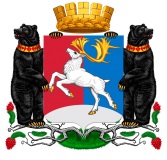 Камчатский крайАдминистрация  городского округа «поселок Палана»РАСПОРЯЖЕНИЕ30.10.2020   №    247-рВ соответствии с Федеральным законом от 06.10.2003 № 131-ФЗ «Об общих принципах организации местного самоуправления в Российской Федерации», постановлением Правительства Камчатского края от 08.04.2016 № 119-П                         «Об утверждении Порядка разработки и корректировки, осуществления мониторинга и контроля реализации прогнозов социально-экономического развития Камчатского края  на среднесрочный и долгосрочный период», Уставом городского округа «поселок Палана»,1. Одобрить уточненный прогноз социально-экономического развития городского округа «поселок Палана» на 2021 год и плановый период 2022 и 2023 годов.2. Признать утратившим силу распоряжение Администрации городского округа «поселок Палана» от 30.09.2020 № 229-р «Об утверждении предварительного прогноза социально-экономического развития городского округа «поселок Палана» на 2021 год и плановый период 2022 и 2023 годов».3. Отделу правовой организационно-кадровой работы Администрации городского округа «поселок Палана» обнародовать настоящее распоряжение в соответствии с порядком, установленным Уставом городского округа «поселок Палана», и разместить на официальном сайте Администрации городского округа «поселок Палана» в информационно-телекоммуникационной сети «Интернет».4. Контроль исполнения настоящего распоряжения возложить на Первого заместителя Главы Администрации городского округа «поселок Палана».Приложение к распоряжению  Администрациигородского округа «поселок Палана»                                                                                                      от 30.10.2020 № 247 - рпрогноз социально-экономического развития городского округа «поселок Палана»на 2021 год и плановый период 2022 и 2023 годовп.г.т. Палана2020 годПояснительная записка по основным параметрам прогноза социально-экономического развития городского округа «поселок Палана» на 2021 год и на плановый период 2022 и 2023 годовПрогноз социально-экономического развития городского округа «поселок Палана» на 2021 год и на плановый период 2022 и 2023 годов (далее - прогноз социально-экономического развития) разработан в соответствии с федеральным законодательством, законодательством Камчатского края и муниципальными правовыми актами.Правовой основой для разработки прогноза социально-экономического развития являлись:- бюджетный кодекс Российской Федерации;- федеральный закон от 28.06.2014 № 172-ФЗ «О стратегическом планировании в Российской Федерации»;- федеральный закон от 06.10.2003 № 131-ФЗ «Об общих принципах организации местного самоуправления в Российской Федерации»;- постановлением Правительства Камчатского края от 08.04.2016 № 119-П «Об утверждении Порядка разработки и корректировки, осуществления мониторинга и контроля реализации прогнозов социально-экономического развития Камчатского края на среднесрочный и долгосрочный период».В процессе разработки прогноза социально-экономического развития были использованы следующие данные и документы:- сценарные условия развития экономики Камчатского края и предельные уровни цен (тарифов) на услуги компаний инфраструктурного сектора (далее – сценарные условия);- данные территориального органа Федеральной службы государственной статистики по Камчатскому краю, отдела сводных статистических работ и региональных счетов пгт. Палана;- данные, предоставленные предприятиями и организациями городского округа «поселок Палана»;- дефляторы по видам экономической деятельности, индексы цен производителей; - отчеты, планы структурных подразделений Администрации городского округа «поселок Палана».Прогноз социально-экономического развития содержит обоснование количественных показателей социально-экономического развития городского округа «поселок Палана» в прогнозируемом периоде и отражает возможности и степень выполнения целей и задач, поставленных перед органами муниципального образования по социальному и экономическому развитию городского округа «поселок Палана» на планируемый финансовый год и плановый период. В сравнении с предыдущей прогнозной оценкой, выполненной в рамках разработки прогноза социально-экономического развития городского округа «поселок Палана» на 2020 год и на плановый период до 2024 года, внешние и внутренние условия развития российской экономики из-за пандемии коронавируса существенно поменялись. Распространение новой коронавирусной инфекции стало масштабным вызовом для всей российской экономики. Главной стратегией борьбы с эпидемией стало сглаживание пика за счет мер по самоизоляции, социальному дистанцированию, максимальному переходу на удаленную работу и обучение, прекращению или ограничению работы значительной части предприятий и организаций, длительному периоду нерабочих дней с конца марта по середину мая 2020 года, ужесточению контроля за прибывающими на Камчатку сезонными рабочими. Одновременно наращивались мощности системы здравоохранения: оборудованный коечный фонд, масштабы тестирования, обеспечение учреждений здравоохранения специалистами, медикаментами и средствами индивидуальной защиты. Ограничительные мероприятия позволили существенно замедлить распространение эпидемии и не допустить высокого уровня смертности.Распространение коронавирусной инфекции в текущем году оказало влияние на экономику региона по нескольким каналам, которые проявлялись последовательно по мере увеличения масштаба пандемии. Введенные в марте ограничения на международное транспортное сообщение оказали отрицательное влияние на сферу туризма и международные транспортные перевозки, усилилась волатильность на российском финансовом рынке. Введение с 30 марта режима нерабочих дней, а также ограничений на работу отдельных отраслей привело к значительному снижению экономической активности в апреле. В апреле-мае осуществляли деятельность организации 46 направлений экономической деятельности, соответствовавшие Перечню организаций (работодателей и их работников), которые вправе осуществлять деятельность на территории Камчатского края в период режима повышенной готовности (распоряжение Правительства Камчатского края от 08.04.2020 № 106-РП). С 12 мая возобновили работу салоны красоты, парикмахерские, прачечные, химчистки, швейные ателье, мастерские по ремонту одежды и обуви. С 14 июля имели возможность открыться летние кафе и веранды, торговые центры.В целях поддержки бизнеса и населения как на федеральном, региональном, так и на муниципальном уровнях были приняты и реализуются комплексы антикризисных мер, направленные, прежде всего, на поддержание доходов населения, как работающего, так и временно оставшегося без работы, семей с детьми. Программы поддержки бизнеса в период действия жестких ограничений были направлены на максимальное снижение текущих издержек бизнеса, чтобы высвободить средства на выплату заработной платы, максимально сохранить занятость. Были предоставлены отсрочки по налогам и социальным взносам, аренде имущества, выплаты кредитов, введен мораторий на проверки, продлены лицензии и разрешительные документы, организовано предоставление льготных кредитов субъектам малого и среднего бизнеса, начата реализация специальных программ поддержки наиболее пострадавших отраслей.Траектория развития в кратко- и среднесрочной перспективе будет определяться не только экономическими, но и эпидемиологическими факторами и в связи с этим характеризуется повышенной степенью неопределенности.Экономическое и социальное развитие городского округа «поселок Палана» в планируемых периодах будет определяться внешними и внутренними условиями и факторами.К внешним факторам относятся:- тарифная политика естественных монополий;- изменения в налоговом законодательстве;- инфляционные процессы и другие.К внутренним факторам, определяющим основные тенденции и целевые параметры развития экономики городского округа, относятся:- демографическая ситуация;- состояние трудовых и природных ресурсов;- создание благоприятных условий для предпринимательской деятельности;- рост благосостояния  населения и другие.Краткая характеристика вариантов прогноза социально-экономического развитияПрогноз социально-экономического развития выполнен в двух вариантах – консервативном и базовом. В соответствии со сценарными условиями для разработки прогноза социально-экономического развития Российской Федерации и проектировок федерального бюджета на 2021 - 2023 годы, разработанными Минэкономразвития России, Прогноз основан на предпосылке полной реализации целей, установленных Указом Президента Российской Федерации от 07.05.2018 № 204 «О национальных целях и стратегических задачах развития Российской Федерации на период до 2024 года» (далее – Указ № 204) по вариантам прогноза.Для обеспечения ускорения темпов экономического роста и улучшения демографической ситуации будут реализованы комплексы мероприятий по обеспечению роста производительности труда в экономике, развитию малого бизнеса. Предполагается обеспечить стабильные налоговые условия для бизнеса, предсказуемое тарифное регулирование, снижение уголовно-процессуальных рисков предпринимательской деятельности, завершение реформы контроля и надзора, а также развитие конкуренции и снижение доли государства в экономике. Кроме того, комплекс мер экономической политики будет включать мероприятия, направленные на создание источников долгосрочных сбережений в экономике (добровольная накопительная пенсионная система, расширение линейки инструментов сбережения населения). Отличия по вариантам состоят:- в различной степени влияния внешних факторов на развитие экономики (состояние мировой и российской экономики, проводимая на федеральном уровне внешнеэкономическая, налоговая, бюджетная, кредитно-денежная политика, параметры инфляции и др. факторы);- в различной динамике развития основных отраслей и сфер экономики;- в различной интенсивности реализуемых государственных мер по стимулированию экономического роста, повышению конкурентоспособности экономики Камчатского края и городского округа.Консервативный вариант (вариант 1 в форме 2П) основан на предпосылке о менее благоприятной санитарно-эпидемиологической ситуации, затяжном восстановлении мировой экономики и структурном замедлении темпов ее роста в среднесрочной перспективе из-за последствий распространения новой коронавирусной инфекции. Рассматривает развитие экономики городского округа «поселок Палана» в условиях значительного увеличения дефицита краевого бюджета и сокращения расходов краевого бюджета на межбюджетные трансферты и финансирование мероприятий муниципальных программ, реализуемых за счет средств краевого бюджета в городском округе. Консервативный вариант прогноза предусматривает реализацию следующих рисков снижения темпов развития экономики:- сохранение действия отдельных санитарно-эпидемиологических ограничений из-за пандемии коронавируса в мировой экономике до I квартала 2021 года, замедление темпов мирового экономического роста;сохранение действия финансовых и экономических санкций в отношении российской экономики, а так же ответных мер на протяжении всего прогнозного периода;постепенное замедление темпов мирового экономического роста;сохранение неблагоприятных демографических тенденций;сокращение инвестиционных программ ведущих компаний Камчатского края, отсрочка реализации инвестиционных намерений на территории региона;- сдержанный потребительский спрос.В Консервативный вариант прогноза закладывается более существенное ослабление рубля на уровне 72,8 руб. за доллар США в 2021 году и до 74,2 руб. за доллар США к 2023 году, при снижении цен на нефть до 37,7 долларов США за баррель к концу 2021 года.  Базовый вариант прогноза (вариант 2 в форме 2П) предполагает наиболее вероятный сценарий экономического развития городского округа с учетом ожидаемых внешних условий и принимаемых мер экономической политики, включая реализацию Общенационального плана действий, обеспечивающих восстановление занятости и доходов населения.  Вариант предполагает полную реализацию целей, установленных Указом № 204. Среднегодовой курс рубля за 2021 год к доллару США прогнозируется на уровне 70,8 руб. за доллар США, с ростом к 2023 году до 72,4 руб. за доллар США.  Базовым вариантом прогноза предусматривается продолжение реализации администрацией городского округа «поселок Палана» политики по формированию благоприятного инвестиционного климата, выполнение государственных полномочий Камчатского края по выплате гражданам адресных субсидий на оплату жилых помещений и коммунальных услуг, по материально-техническому и организационному обеспечению деятельности административных комиссий, по предоставлению мер социальной поддержки отдельным категориям граждан, проживающим в городском округе. За счет средств местного бюджета продолжится реализация мер поддержки и стимулирования развития экономики: поддержка малого и среднего бизнеса, индексация заработной платы работников бюджетной сферы. Развитие городского округа в прогнозном периоде будет зависеть от общих макроэкономических условий, определяющих возможности реализации намеченных локальных задач с учетом обозначенных государством приоритетов.В качестве основного взят базовый вариант (второй вариант) сценарных условий развития российской экономики, рекомендованный Минэкономразвития России. Базовый вариант прогноза предлагается использовать для разработки параметров бюджета городского округа «поселок Палана» на 2021 – 2023 годы.Общая оценка социально-экономической ситуацииСоциально-экономическая ситуация в городском округе определяется экономическими условиями развития Камчатского края в целом и характеризуется как относительно стабильная. Основной целью социально-экономического развития городского округа является улучшение качества жизни населения, развитие малого и среднего бизнеса, создание условий для обучения детей в соответствии с требованиями к условиям обучения по новому образовательному стандарту в общеобразовательной школе, создание условий для сохранения и укрепления здоровья воспитанников и учащихся, развития материально-технической базы КМНС, развития и совершенствования деятельности учреждений культуры, расширение сферы оказания социальных услуг, поддержка ветеранов ВОВ и инвалидов, проживающих на территории городского округа, улучшение экологической обстановки, формирование достойных условий жизни.В 2019 году продолжалась работа в рамках программного бюджета, с целью повышения качества организации бюджетного планирования программных расходов, их обоснованности, направленности на достижение количественного и качественного изменения результатов, взаимосвязи различных программных инструментов и повышения доли охвата программными мероприятиями бюджетных средств. В рамках программного бюджета администрацией городского округа были реализованы 15 муниципальных программ: 1.	«Развитие физической культуры и спорта и реализация мероприятий в сфере молодежной политики в городском округе «поселок Палана»;2.	 «Социальная поддержка граждан в городском округе «поселок Палана»;3.	 «Развитие культуры в городском округе  «поселок Палана»;4.	 «Развитие образования в городском округе «поселок Палана»;5.	«Профилактика правонарушений и преступлений на территории городского округа «поселок Палана»;6.	«Повышение безопасности дорожного движения на территории городского округа «поселок Палана»;7.	«Развитие малого и среднего предпринимательства на территории городского округа «поселок Палана»;8.	 «Энергоэффективность, развитие энергетики и коммунального хозяйства, обеспечение жителей городского округа «поселок Палана» коммунальными услугами и услугами по благоустройству территории»;9.	«Устойчивое развитие коренных малочисленных народов Севера, Сибири и Дальнего Востока, проживающих в городском округе «поселок Палана»;10.	«Совершенствование управления муниципальным имуществом городского округа «поселок Палана»;11. «Формирование комфортной городской среды в городском округе «поселок Палана»; 12. «Безопасность городского округа «поселок Палана»;13. «Развитие хлебопекарного производства на территории городского округа «поселок Палана»;14. «Обеспечение доступным и комфортным жильем и коммунальными услугами населения городского округа «поселок Палана»;15. «Создание и развитие туристской инфраструктуры в городском округе «поселок Палана».Все реализуемые муниципальные программы, как и прежде, были направлены на важнейшие сферы социально-экономической жизни городского округа. Наибольший  объем финансирования муниципальных программ  был направлен на сферу образования, культуры и социальной защиты – 58 % от общего объема исполненного финансирования на программные расходы.В 2020 году на территории городского округа реализуются мероприятия 17 муниципальных программ.Социально-экономическая ситуация в городском округе «поселок Палана» характеризуется как относительно стабильная. При этом, отмечаются как позитивные тенденций роста экономических показателей, так и снижение темпов развития отдельных отраслей.Численность населения на первое января года увеличилась с 2920 человек в 2018 году до 2922 человек в 2019 году. Снизилась  численность населения в трудоспособном возрасте с 1735 человек в 2018 году до 1682 человек в 2019 году. Коэффициент рождаемости  остался на прежнем уровне относительно прошлого года (12 ‰). Повысился коэффициент смертности на 4,1 (‰). Темп роста отгруженной продукции снизился на 9,2 % к предыдущему году. Отмечено увеличение по таким показателям как: темп роста объема оборота розничной торговли (11,1 %),  рост среднемесячной начисленной заработной платы (5,1 %).Направления социально-экономического развития городского округа «поселок Палана»Демографическая ситуацияОценка тенденций экономического роста и градостроительного развития территории в качестве одной из важнейших составляющих включает в себя анализ демографической ситуации. Значительная часть расчетных показателей, содержащихся в проектах документов территориального планирования, определяется на основе численности населения. Динамика численности населения зависит как от демографических факторов (рождаемость, смертность), так и от механических (миграции). Характеристики естественного прироста зависят от совокупности экономических, национально-культурных, политических и прочих факторов.Закрепление позитивных тенденций в  демографической  ситуации является  одним  из основных приоритетов социально-экономического развития городского округа «поселок Палана». Демографический прогноз предполагает, несмотря на негативные структурные изменения, постепенное увеличение рождаемости и снижение смертности, что обусловлено реализацией мероприятий Концепции демографической политики Дальнего Востока  на период до 2025 года, утвержденной распоряжением Правительства Российской Федерации от 20.06.2017 № 1298-р (далее – Концепция демографической политики).Основными направлениями демографической политики на Дальнем Востоке, в рамках реализации Концепции, являются:- повышение рождаемости, обеспечивающее воспроизводство населения;- снижение смертности и повышение ожидаемой продолжительности жизни;- сокращение миграционного оттока постоянного населения;- привлечение на территорию Дальнего Востока мигрантов на постоянное место жительства и их адаптация, и интеграция в общество;- содействие переселению соотечественников, проживающих за рубежом, на постоянное место жительства в субъекты Российской Федерации, входящие в Дальневосточный федеральный округ;- создание условий и стимулов для закрепления молодежи на территории Дальнего Востока и привлечения молодых специалистов из других регионов.По данным территориального органа федеральной службы государственной статистики по Камчатскому краю численность населения городского округа «поселок Палана»  по состоянию на 01.01.2018 года – 2920 человек, на 01.01.2019 года – 2922 человека, на 01.01.2020 года –  2915 человек. Возрастная структура населения городского округа «поселок Палана» за период 2018 – 2019 годов (численность на 1 января года) представлена в таблице:                                                                                                        на начало года, человекСредний возраст населения  городского округа «поселок Палана» за период 2018-2019 годов составил – 35 лет. На 1000 человек трудоспособного возраста в 2018 году приходилось 683 человека нетрудоспособного возраста, в 2019 году – 737 человек. За период 2019 года естественная убыль составила – 17 человек, миграционный прирост – 10 человек. В 2019 году в городском округе «поселок Палана»  родилось 35 малышей, как и в 2018 году. Общий коэффициент рождаемости по городскому округу в 2019 году составил – 12 промилле (в 2018 году – 12,0 промилле на 1000 человек населения). Коэффициент рождаемости по городскому округу за период 2018-2019 гг. превысил средний показатель по Камчатскому краю (2018 г. – 10,8 промилле, 2019 г. – 10,5  промилле).В 2019 году в городском округе «поселок Палана» умерло 52 человека, что на 12 человек выше показателя 2018 года. Общий коэффициент смертности   по городскому округу в 2019 году составил – 17,8 промилле (в 2018 году – 13,7 промилле на 1000 человек населения). Коэффициент смертности по городскому округу за период 2018-2019 гг.  превысил средний показатель по Камчатскому краю  (2018 г. – 11,3 промилле, 2019 г. – 11,0 промилле).  Общий коэффициент рождаемости по итогам 2020 года оценивается в 13,7 промилле, коэффициент смертности – в 13 промилле. В совокупности, общий коэффициент естественного прироста составит 0,7 промилле на 1 000 человек населения.Численность населения трудоспособного возраста на 1 января 2020 года  составляет 1750 человек или 60 % от общей численности населения, численность населения старше трудоспособного возраста – 504 человека или 17,3 % от общей численности населения. По оценке, среднегодовая численность населения городского округа в 2020 году составит 2920 человек.Наиболее острыми проблемами демографической ситуации городского округа «поселок Палана» остаются: - значительный миграционный отток населения: 2014 г. (- 48 чел.), 2015 г. (-70 чел.), 2016 г. (-36 чел.), 2017 г. (-12 чел.);- высокая смертность населения трудоспособного возраста (средний возраст умерших за период  2018 - 2019 гг.   56 лет).Среди основных причин смерти лидером традиционно является смерть от болезней системы кровообращения (51,9 % от общего числа умерших), на втором месте – от внешних причин (13,5 %). На третьем – от новообразований   (11,5 %).  Динамика численности населения зависит как от демографических факторов (рождаемость, смертность), так и от механических – миграции.Общий миграционный оборот в 2019 году составил 226 человек, что на 21,8 % ниже показателя 2018 года (289 человек). Число прибывших в 2019 году в городской округ «поселок Палана» составило 118 человек, выбывших – 108 человек. Миграционный прирост составил 10 человек (в 2018 году миграционный прирост составил  7 человек).Миграция оказывает большое влияние и на половозрастную структуру населения края. Наиболее высокой подвижностью обладает население в трудоспособном возрасте. Более трети всех миграционных перемещений обусловлено трудовой миграцией населения, на втором месте – причины личного, семейного характера, на третьем – возвращение после временного отсутствия.В 2019 году доля трудоспособного населения в составе прибывшего и выбывшего населения составила 67,3 %. За 2019 год доля прибывшего населения в трудоспособном возрасте от общего миграционного оборота составила 34,1 %, доля выбывшего населения в трудоспособном возрасте –  33,2 %.Рост числа выезжающих пожилых людей является следствием стремления этой категории мигрантов ограничить время своего проживания на Севере, по возможности периодом работы. В 2019 году доля населения старше трудоспособного возраста в составе выбывших с территории  городского округа «поселок Палана» составила 13,9 %. За 2019 год доля прибывшего населения старше трудоспособного возраста от общего миграционного оборота составила 7,1 %, доля выбывшего населения старше трудоспособного возраста –   6,6 %.Доля населения моложе трудоспособного возраста в составе выбывших с территории  городского округа «поселок Палана» 2019 году ниже доли прибывших (8,0 % и 11,1 % соответственно).В структуре общего миграционного оборота часть населения городского округа  «поселок Палана» активно участвует во внутрирегиональных   миграционных процессах – ее доля в общем объеме миграционных потоков составила  в  2019 году 36,7 % (2018 год –     36,7 %). В течение 2019 года внутри региона сменили место жительства 83 человека  (2018 год – 106 человек). В 2019 году на долю внешней миграции приходилось 63,3 % от общего объема миграционного оборота (143 человека), из них: в межрегиональных перемещениях участвовали 122 человека, в международной миграции – 21 человек. Общие итоги миграции по городскому округу «поселок Палана», по данным Камчатстата, за 2018 - 2019 годы:В структуре международной миграции по городскому округу «поселок Палана» за период 2018-2019 годов оборот приходился на страны СНГ. В рамках государственной программы по оказанию содействия добровольному переселению в Российскую Федерацию соотечественников, проживающих за рубежом в пгт. Палана, по состоянию на 01.01.2019 года осуществили переселение 16 иностранных граждан. В 2019 году в программу вступили 2 иностранных гражданина, за 6 месяцев 2020 года – 4 иностранных гражданина. Всего с начала реализации программы с 2010 года в программу вступили 22 иностранных гражданина. По данным Миграционного пункта Корякского МО МВД России (дислокация: п. Палана), за 1 полугодие 2020 года число прибывших в городской округ «поселок Палана» составило 64 человека, выбывших – 42 человека. Миграционный прирост составил - 22 человека. По оценке, миграционный прирост в 2020 году составит 7 человек. Сальдо миграции на 1000 человек населения  составит 2,4 промилле.Положительным итогом для закрепления населения на территории городского округа «поселок Палана» и снижения уровня миграции станет реализация Федерального закона от 1 мая 2016  № 119-ФЗ «Об особенностях предоставления гражданам земельных участков, находящихся в государственной или муниципальной собственности и расположенных на территориях субъектов Российской Федерации, входящих в состав Дальневосточного федерального округа, и о внесении изменений в отдельные законодательные акты Российской Федерации» (далее – Закон), целью которого является привлечение и закрепление трудовых ресурсов на Дальнем Востоке, в том числе посредством бесплатного предоставления земельных участков «Дальневосточный гектар».В рамках Закона гражданину на основании его заявления однократно может быть предоставлен в безвозмездное пользование земельный участок, находящийся в государственной или муниципальной собственности и расположенный на территории Камчатского края площадью не более  одного гектара.С целью выполнения задач, возложенных данным Законом, администрацией  городского округа организован прием граждан, обращающихся лично с заявлением для получения земельного участка. С начала организации приема заявлений от граждан администрацией  городского округа было принято 21 заявление на предоставление участка. По поступившим заявлениям приняты следующие решения:- заключено 10 договоров на предоставление земельных участков;- по одному заявлению принято решение о предоставлении земельного участка; - два договора находятся на подписи у граждан;- принято одно решение об отказе в предоставлении земельного  участка с указанием причин отказа;-  4 заявления аннулированы по решению самих граждан;- одно заявление возвращено гражданину без рассмотрения;- два договора расторгнуто. Согласно базовому варианту прогноза социально-экономического развития демографические процессы характеризуются стабильным естественным приростом населения, снижением коэффициента смертности и  ростом  коэффициента рождаемости, в соответствии с национальными целями развития Российской Федерации до 2024 года, обозначенными в Указе № 204. Реализация мер демографической политики будет способствовать росту рождаемости (с 14,0 промилле на 1000 человек населения в 2021 году до 14,8 промилле в 2023 году), снижению уровня смертности (с 12,6 промилле на 1000 человек населения в 2021 году до 11,8 промилле в 2023 году), увеличению коэффициента естественного прироста населения с 1,4 промилле в 2021 году до 3,0 промилле в 2023 году. В результате исполнения сценарных условий базового варианта прогноза социально-экономического развития  среднегодовая численность населения городского округа «поселок Палана» в 2021 году составит 2931 человек, в 2023 году – 2969 человека, что соответствует Концепции  демографической политики.В структуре состава населения удельный вес населения в трудоспособном возрасте в 2021 году составит 58,8 % (1720 человек), к 2023 году – 58,7 % (1736 человек). Численность населения старше трудоспособного возраста увеличится с 2020 года на  4,6 %, и в 2021 году составит 18,0 % (527 человек) от общей численности населения на 1 января года, к 2023 году – 17,9 % (530 человек). На протяжении всего прогнозного периода доминирующая роль в формировании демографической ситуации останется за миграционными процессами. Миграционная убыль 2017 года  сменяется небольшим миграционным приростом с 2018 года по 2023 год.В результате исполнения сценарных условий консервативного варианта прогноза, среднегодовая численность населения городского округа «поселок Палана» в 2021 году составит 2928 человек, в 2023 году – 2950 человек. Общий коэффициент рождаемости будет незначительно расти с 13,7 промилле на 1 000 человек населения в 2021 году до 14,2 промилле – в 2023 году. Общий коэффициент смертности будет сокращаться с 13,3 промилле на 1 000 человек населения в 2021 году до 12,9 промилле – в 2023 году. Миграционный прирост в прогнозном периоде будет характеризоваться незначительным повышением, сальдо миграции  в 2021 году составит (3,1 промилле) на 1 000 человек населения, в 2023 году составит (6,1 промилле).Наиболее важными задачами народосбережения являются обеспечение устойчивого естественного роста численности населения (повышение рождаемости, сокращение смертности) и повышение ожидаемой продолжительности жизни. Демографический прогноз учитывает действие мер по снижению смертности и стимулированию рождаемости, по поддержке материнства и детства, укреплению института семьи.Уровень жизни населенияОсновным источником денежных доходов населения городского округа «поселок Палана» является заработная плата работающих граждан, пенсии и пособия пожилых и неработающих жителей, стипендии и пособия студентов и детей.Средний  размер назначенных пенсий:- 01.01.2018 г. – 18 889,30 рублей (102,5 % г.г.);- 01.01.2019 г. – 19 669,58 рублей (104,1 % г.г.);- 01.01.2020 г. – 20 758,41 рублей (105,5 % г.г.);- 01.07.2020 г. – 20 805,70 рублей (100,2 % г.г.).Численность пенсионеров, состоящих на учете в государственном учреждении - Управление Пенсионного фонда РФ в Корякском округе (межрайонное) на 01.01.2020 года – 1069 человек (на 01.01.2019 года – 1102 человека), в том числе получающих страховую пенсию – 915 человек (2019 год – 929 человек), пенсию по государственному пенсионному обеспечению – 154 человека (в 2019 году – 173 человека). Численность пенсионеров, продолжающих работать после назначения пенсии, по состоянию на 01.01.2019 года составляет 437 человек, по состоянию на 01.01.2020 года – 431 человек.Среднегодовая величина прожиточного минимума в «Форме 2П» приведена с учетом муниципальных коэффициентов, устанавливаемых распоряжением Правительства Камчатского края, в соответствии с Законом  Камчатского края от 05 марта 2008 года  № 14 «О прожиточном минимуме в Камчатском крае». Величина прожиточного минимума в 2019 году в городском округе в среднем на душу населения составила 28 749,4 рублей, увеличилась на 4,48 % относительно 2018 года, для трудоспособного населения – 30 294,1 рубля (4,66 %), для пенсионеров – 22 930,2 рублей (4,89 %), для детей – 30 879,9 рублей             (4,44 %).Начисленный фонд оплаты труда работников организаций в 2019 году вырос относительно 2018 года на 6,13 %, его номинальная величина составила 1 114 297,2 тыс. рублей. Наибольшая доля фонда оплаты труда в 2019 году, согласно статистическим данным, сформирована в традиционных и наиболее значимых для городского округа видах деятельности. Так, наибольшие выплаты населению, в виде заработной платы производят «органы государственного управления и обеспечения военной безопасности; социальное обеспечение» – 24,4 %, «деятельность в области здравоохранения и социальных услуг» –    23,6 %, «образование» – 21,1 %, «деятельность в области культуры, спорта, организации досуга и развлечений» – 5,9  %, прочие – 25 %.   Начисленный фонд заработной платы за 1 полугодие 2020 года снизился относительно аналогичного периода 2019 года на 0,67 % (564,8 млн. рублей и 568,5 млн. рублей соответственно).Размер среднемесячной номинальной начисленной заработной платы работников организаций  в 2019 году составил 74 940,3 рублей, что на 5,1 % выше уровня 2018 года (2018 год – 71 322,9  рублей).  Согласно статистическим данным, в 2019 году заработная плата выше среднего значения по городскому округу «поселок Палана» сложилась в следующих сферах деятельности: «государственное управлении и обеспечение военной безопасности; социальное обеспечение» – 88 733,8 рубля (118,4 %), «деятельность профессиональная, научная и техническая» - 83 420,5 рублей (111,3 %), «деятельность в области информации и связи» – 80 675,00 рублей (107,7 %), «деятельность в области культуры, спорта, организации досуга и развлечений» – 78 191,5 рубль (104,3 %).Ниже среднего размера заработная плата сложилась в таких видах деятельности как: «обеспечение электрической энергией, газом и паром; кондиционирование воздуха» –         71 920,1 рублей (96 %), «деятельность по операциям с недвижимым имуществом» – 71 301,7 рубль (95,1 %), «образование» – 69 544,8 рубля (92,8 %), «водоснабжение, водоотведение, организация сбора и утилизации отходов, деятельность по ликвидации загрязнений» –          63 214,7 рублей (84,35 %), «транспортировка и хранение» – 60 925,00 рублей (81,3 %),    «деятельность административная и сопутствующие дополнительные услуги» - 45 358,00 рублей  (60,5 %), «строительство» - 45 152,8 рубля (60,3 %). Соотношение среднемесячной номинальной заработной платы и прожиточного минимума трудоспособного населения составило 247,4 % (в 2018 году – 246,4 %).Ежегодно увеличивается объем средств, предусмотренных на реализацию мер социальной поддержки населения, расширяются категории получателей и перечень видов социальной помощи. На предоставление мер социальной поддержки в 2018 году было направлено 37 545,2  тыс. рублей, в том числе, за счет средств краевого и федерального бюджетов – 33 589,0 тыс. рублей, за счет средств местного бюджета – 3 956,3 тыс. рублей. На предоставление мер социальной поддержки в 2019 году было направлено 39 540,5468 тыс. рублей, в том числе, за счет средств федерального бюджета - 139,83785 тыс. рублей, краевого бюджета –                  35 008,45105 тыс. рублей, местного бюджета – 4 392,2579 тыс. рублей.В 2020 году предусмотрено финансирование в размере – 51 919,35192 тыс. рублей, в том числе, за счет средств федерального бюджета – 57,9000 тыс. рублей, за счет средств краевого бюджета – 46 325,20464 тыс. рублей, за счет средств местного бюджета –                      5 536,24728 тыс. рублей.Расходы бюджета городского округа на предоставление мер социальной поддержки населения в расчете на 1 жителя в 2019 году составили 13 545,92 рублей, в 2020 году составят – 17 780,60 рубля (рост на 31,3 %).По оценке, в 2020 году среднемесячная номинальная  начисленная заработная плата  работников организаций  составит 78 806,1  рублей, что на 5,16 %  выше  показателя   2019 года (74940,3 рублей).Прогноз денежных доходов населения согласно базовому варианту отражает результаты реализации основных целей социальной государственной и региональной политики в этом периоде. Исходя из критериев, формирующих базовый вариант прогноза, реальные располагаемые денежные доходы в 2023 году составят 101,6 %. К 2023 году заработная плата, выплачиваемая работникам, составит 96,8 тыс. рублей, её номинальный рост к уровню средней оплаты труда 2019 года составит порядка 29,18 % (по Камчатскому краю 98,9 тыс. рублей - 22,9 %).Численность населения с денежными доходами ниже величины прожиточного минимума будет снижаться с 14,5 % в 2020 году до 10,4 % в 2023 году. В результате реализации сценарных условий базового варианта ожидается устойчивый рост показателей уровня жизни, снижение размеров и глубины бедности, сокращение социально-экономической дифференциации населения.Согласно консервативному варианту прогноза среднемесячная номинальная начисленная заработная плата составит 94,3 тыс. рублей в 2023 году с номинальным приростом к уровню средней оплаты труда 2019 года на 25,8 %.Труд и занятостьОсновная круглогодичная занятость населения на территории городского округа   «поселок Палана» обеспечивается предприятиями бюджетной сферы, обслуживающими организациями, в том числе жилищно-коммунального комплекса, а так же малыми предприятиями и индивидуальными предпринимателями, занятыми в основном торгово-закупочной деятельностью. Уровень регистрируемой безработицы по состоянию  на первое полугодие 2020 года составил  1,3 %,  в 2019 году – 3,8 %. Численность официально зарегистрированных безработных в 2019 году  составила 60 человек, в первом полугодии 2020 года – 19 человек (в 2018 году – 25  человек). В течение 2019 года в краевое государственное казенное учреждение «Центр занятости населения Тигильского района (далее – Центр занятости населения) за содействием в трудоустройстве обратились 89 человек (2018 год – 72 человека), из них трудоустроено 35 человек (2018 год – 32 человека). За 1 полугодие 2020 года в Центр занятости населения в целях поиска подходящей работы обратилось 26 человек, из них трудоустроено 7 человек.В течение 2018 года в Центр занятости населения работодателями была заявлена потребность в работниках для замещения свободных рабочих мест (вакантных должностей) в количестве 80 единиц. В течение 2019 года 91 заявка от работодателей, за первое полугодие 2020 года – заявлено 34 вакансии.Центром занятости населения оказаны государственные услуги:- по организации проведения оплачиваемых общественных работ – в 2019 году - 5 человек; - по организации временного трудоустройства несовершеннолетних граждан в возрасте от 14 до 18 лет в свободное от учебы время за 2018 год – 10 человек, за 2019 год 7 человек. Также в текущем году были оказаны государственные услуги:- сорока двум  безработным гражданам по психологической поддержке;- по организации временного трудоустройства безработного гражданина, испытывающего трудности в трудоустройстве;- по профессиональной ориентации девятнадцати обучающимся в МКОУ СОШ № 1 пгт. Палана;- по содействию самозанятости тридцати безработным гражданам; - по организации профессионального обучения и дополнительного профессионального образования трем гражданам в возрасте 50-ти лет и старше, а также лицам предпенсионного возраста, в рамках национального проекта «Демография»; - по организации стажировки пяти молодых специалистов. Согласно базовому варианту прогноза предполагается, что количество официально зарегистрированных безработных незначительно сократится с 0,038 тыс. человек в 2020 году до 0,026 тыс. человек в 2023 году. Уровень официально зарегистрированной безработицы будет снижаться на протяжении прогнозируемого периода и составит в 2023 году 1,5 %.Согласно консервативному варианту прогноза предполагается, что количество официально зарегистрированных безработных незначительно сократится с 0,04 тыс. человек в 2021 году до 0,033 тыс. человек в 2023 году. Уровень официально зарегистрированной безработицы будет снижаться на протяжении прогнозируемого периода и составит в 2023 году 1,6 %.Немаловажную роль в увеличении численности занятых граждан должны сыграть  государственные меры по стимулированию экономической активности граждан  пенсионного  и предпенсионного возраста, в рамках новой пенсионной реформы.Важная роль регулирования ситуации на рынке труда возложена на государственную программу Камчатского края «Содействие занятости населения Камчатского края» (далее – Программа), одной из целей которой является реализация региональной политики, направленной на развитие трудовых ресурсов, повышение их мобильности и защиту регионального рынка труда. В рамках реализации мероприятий Программы Центром занятости населения проводятся следующие мероприятия:-трудоустройство несовершеннолетних граждан в возрасте от 14 до 18 лет;-организация общественных работ с безработными гражданами;-профориентация учащихся МКОУ СОШ № 1;-профориентация выпускников «Паланского колледжа»;-информирование о порядке организации стажировки молодых специалистов в организациях, расположенных в Корякском округе;-информирование о прохождении профессионального обучения или получение дополнительного профессионального образования женщинам в период отпуска по уходу за ребенком до достижения им возраста трех лет;-информирование работодателей пгт. Палана о государственных услугах оказываемых Центром занятости населения;-работа по содействию безработным гражданам в переезде в другую местность, для трудоустройства по направлению органов службы занятости;-работа с безработными гражданами по профессиональному обучению и дополнительному профессиональному образованию;- беседа (информирование) с инвалидами, по исполнению контроля за регистрацией инвалидов в качестве безработных.В целях снижения неформальной занятости населения, создания условий для ведения бизнеса, при которых исключена возможность нелегального осуществления соответствующей деятельности, администрацией городского округа проводится работа по снижению неформальной занятости. Правительством Камчатского края ежегодно устанавливается для городского округа «поселок Палана» контрольный показатель по снижению численности экономически активных лиц, находящихся в трудоспособном возрасте, не осуществляющих трудовую деятельность (2018 год – 48 человек, 2019 год – 42 человека, 2020 год – 42 человека).  В 2019 году было проведено 10 рейдов, все выявленные  безработные из числа трудоспособного активного населения были трудоустроены (59 человек). За период с января по сентябрь 2020 года было проведено 8  рейдов, выявлено  и трудоустроено 33 безработных из числа трудоспособного  активного населения.  Основными факторами, формирующими высокий уровень и достойное качество жизни населения, являются: возможность полноценной занятости населения, обеспечивающей получение высоких и устойчивых доходов, доступность широкого спектра социальных услуг, соблюдение высоких стандартов жизни.Промышленное производствоТвердое топливо в городском округе «поселок Палана» представлено Паланским месторождением бурого угля, разрабатываемого ООО «Палана-Уголь» с 2007 года. Запасы месторождения составляют 1,82 млн. тонн угля. Твердое топливо компания добывает открытым способом. Годовой объем добычи предприятия зависит от заказчиков — коммунальных служб края. В прогнозном периоде на предприятии не планируется проведение мероприятий по модернизации действующего производства и дальнейшее наращивание мощностей по добыче и переработки угля, в виду недостатка спроса внутри региона на местные угли. В силу географических и экономических особенностей городского округа «поселок Палана» и Камчатского края в целом, а также, отсутствия развитой транспортной инфраструктуры, предприятие ограничено рынком сбыта продукции и ведет поставку угля  только в пгт. Палана, на основании муниципальных контрактов с МУП «Горсети». За 2018 год ООО «Палана – Уголь» добыто 20,0 тыс. т бурого угля, что составляет 92,8 % от уровня добычи за 2017 год, в 2019 году добыто – 17,9 тыс. тонн угля. Согласно топливно-энергетическим паспортам городского округа «поселок Палана» на 2019, 2020 годы, потребность МУП «Горсети» в 2019, 2020 годах составила 19,2 тыс. тонн угля и 20,0 тыс. тонн угля соответственно. Стоимость одной тонны угля в 2020 году составила – 7219,00 рублей. Рост стоимости 1 тонны угля в первом полугодии  2020 года к уровню 2018 года составил – 105,6 %.  В прогнозном периоде, с учетом поэтапного повышения цены, со второго полугодия 2020 года стоимость 1 тонны угля составит 8000,00 рублей, с первого полугодия 2021 года – 8500,00 рублей, со второго полугодии 2021 года – 9000,00 рублей за 1 тонну.Стоимость местного угля определяется не только его высокой транспортной составляющей, но и себестоимостью самого угля, которая напрямую зависит от производительности оборудования и величины эксплуатационных расходов. Для снижения цены на твердое топливо необходимы мероприятия по снижению себестоимости добычи и увеличению производительности труда. Производство и распределение электроэнергии и водыЭкономически обоснованные тарифы на электрическую и тепловую энергию для всех групп потребителей в городском округе «поселок Палана» (как и в целом по Камчатскому краю), остаются на высоком уровне. Для развития промышленности, сохранения конкурентоспособности выпускаемой продукции, поддержки социальной сферы и, соответственно, обеспечения жизнедеятельности населения, требуется финансовая поддержка на компенсацию тарифов на электрическую и тепловую энергию за счет средств краевого бюджета. В отчетном периоде, в изолированных энергоузлах экономически обоснованный тариф для бюджетных и прочих потребителей на низком напряжении сложился значительно выше уровня установленного для потребителей Центрального энергоузла, и составил:- в 1 полугодии 2019 года от 23,398 руб./кВтч (без НДС) до 34,712 руб./кВтч (без НДС) (в городском округе «поселок Палана» составил - 26,900 руб./кВт ч.), - во 2 полугодии 2019 года от 33,629 руб./кВтч (без НДС) до 42,798 руб./кВтч (без НДС) (в городском округе «поселок Палана» составил - 33,629 руб./кВт ч.).В рамках исполнения поручений Президента Российской Федерации от 08.12.2015 № Пр-2508 (пункт 11), от 16.03.2016 № Пр-560 (пункт 1 в) в целях создания механизма снижения до среднероссийского уровня тарифов на электрическую энергию в регионах Дальнего Востока без привлечения средств бюджетов бюджетной системы Российской Федерации, в соответствии с  постановлением Правительства Российской Федерации от 28.07.2017 № 895 «О достижении на территориях Дальневосточного федерального округа базовых уровней цен (тарифов) на электрическую энергию (мощность)», распоряжением Правительства Российской Федерации 10.12.2018 № 2739-р Региональной службой по тарифам и ценам Камчатского края (далее – Служба) был утвержден базовый тариф на электрическую энергию, поставляемую потребителям категории «прочие потребители» на территории Камчатского края (за исключением категории «население»), который составил на 1 полугодие 2019 года 4,629 руб./кВтч (без НДС), на 2 полугодие 2019 года – 4,750 руб./кВтч (без НДС).Кроме того, были снижены тарифы для населения:- тарифы Центрального и Изолированного энергоузлов Камчатского края утверждены на 1 полугодие 2019 года размере 4,680 руб./кВтч (с НДС), на 2 полугодие 2019 года – 4,680 руб./кВтч (с НДС).Разница между экономически обоснованными и сниженными отпускными тарифами в отношении населения возмещается энергоснабжающим организациям за счет субсидий из краевого бюджета.Средний тариф на электроэнергию, отпущенную различным категориям потребителей на 2018 год, сложился в размере 4,17 руб./кВтч (без НДС), в том числе по группам потребителей: население – 3,966 руб./кВтч (без НДС); прочие потребители –  4,269 руб./кВтч (без НДС).Средний тариф на электроэнергию, отпущенную различным категориям потребителей на 2019 год, сложился в размере 4,40 руб./кВтч (без НДС), в том числе по группам потребителей: население – 3,90 руб./кВтч (без НДС); прочие потребители –  4,65 руб./кВтч (без НДС).Средний тариф на электроэнергию, отпущенную различным категориям потребителей, на 2020 год сложился в размере 4,47 руб./кВтч (без НДС), в том числе по группам потребителей: население – 3,90 руб./кВтч (без НДС); прочие потребители – 4,74 руб./кВтч (без НДС).Прогноз изменения стоимости отпущенной электрической энергии на 2021-2023 годы сформирован в соответствии с прогнозом социально-экономического развития Российской Федерации на 2021-2023 годы в следующих вариантах:В первом варианте (консервативный) расчет тарифов произведен с учетом объема и структуры полезного отпуска электрической энергии на 2021 год в соответствии с прогнозируемыми показателями Сводного прогнозного баланса электрической энергии (мощности) по Камчатскому краю на 2021 год сформированного Службой и заявленного на утверждение в ФАС России и величины тарифов, отражающих инфляционное удорожание стоимости производства электрической энергии для всех категорий потребителей на уровне роста индексов потребительских цен (ИПЦ) в соответствии с Прогнозом на 2021/2020 – 103,5 %, на последующие периоды на уровне 2022/2021 – 104,0 %.Во втором варианте (базовый) расчет тарифов произведен с учетом объема и структуры полезного отпуска электрической энергии на 2021 год в соответствии с показателями Сводного прогнозного баланса электрической энергии (мощности) по Камчатскому краю на 2021 год сформированного Службой и заявленного на утверждение в ФАС России и величины тарифов, отражающих инфляционное удорожание стоимости производства электрической энергии для всех категорий потребителей на уровне роста индексов потребительских цен (ИПЦ) в соответствии с Прогнозом на 2021/2020 – 103,6 %, на последующие периоды на уровне 2022/2021 – 104,0 %.Обеспечение электрической энергией, газом и паром; кондиционирование воздуха.Электроснабжение потребителей на территории городского округа «поселок Палана» осуществляется дизельной электростанцией ДЭС-10 АО «Южные электрические сети Камчатки».Основными целями и задачами в сфере развития энергетики (электро-, теплоснабжения) являются:переход на местные виды топлива (в том числе максимальное вовлечение возобновляемых источников энергии) и сдерживание роста тарифов;обеспечение учета всего объема потребляемых энергетических ресурсов;  расширение практики применения инновационных, энергосберегающих технологий при модернизации, реконструкции и капитальном ремонте объектов топливно-энергетического комплекса.На предприятии по обеспечению электрической энергией, газом и паром; кондиционирование воздуха объем отгруженной продукции в 2018 году составил 39,28 млн. рублей, в 2019 году – 42,31  млн. рублей. В 2020 году оценивается в размере 45,53 млн. рублей.Индекс производства за 2018 год составил 102,8 %, за 2019 год 104,0 %, в 2020 году составит 104,1 %. Объем производства и распределения энергии в 2018 году составил – 9,42 млн.кВт./ч., в 2019 году – 9,62 млн.кВт./ч., в 2020 году прогнозируется в объеме  – 10,00 млн.кВт./ч.Объем производства и распределения энергии по первому (консервативному) варианту прогноза: в 2021 году в размере 10,05 млн.кВт./ч., в 2022 году – 10,11 млн.кВт./ч., в 2023 году – 10,21 млн.кВт./ч.  Индекс производства по первому (консервативному): в 2021 году 100,6 %, в 2022 году – 100,9 %, в 2023 году – 101,6 %.Объем производства и распределения энергии по второму (базовому) варианту прогноза: в 2021 году в размере 10,10  млн.кВт./ч., в 2022 году – 10,25 млн.кВт./ч., в 2023 году – 10,46 млн.кВт./ч.  Индекс производства по второму (базовому) варианту прогноза в 2021 году 100,7 %, в 2022 году – 101,5 %, в 2023 году – 103,5 %.В электроэнергетике в течение прогнозируемого периода будет сохраняться неиспользуемый потенциал мощностей.В соответствии с письмом Региональной службы по тарифам и ценам Камчатского края от 13.08.2020 г. № 90.01-04/1753 прогнозные предельные индексы максимально возможного изменения тарифов на электрическую энергию, тепловую энергию, услуги холодного и горячего водоснабжения,  водоотведения по Камчатскому краю на 2021 год и на плановый период до 2023 года:Водоснабжение, водоотведение, организация сбора и утилизация отходов, деятельность по ликвидации загрязненийВодоснабжение как отрасль играет огромную роль в обеспечении жизнедеятельности поселка, требует целенаправленных мероприятий по развитию надежной системы хозяйственно-питьевого водоснабжения. Основным инструментом управления качеством предоставления жилищно-коммунальных услуг является программно-целевой метод, предусматривающий разработку, принятие и  исполнение муниципальных программ в сфере топливно-энергетического комплекса и жилищно-коммунального хозяйства. Постановлением Администрации городского округа  «поселок Палана» от 10.02.2014 № 33 утверждена муниципальная программа «Энергоэффективность, развитие энергетики и коммунального хозяйства, обеспечение жителей городского округа «поселок Палана» коммунальными услугами и услугами по благоустройству территории» (далее – Программа). В рамках реализации данной Программы предусмотрено проведение мероприятий, направленных на ремонт ветхих и аварийных сетей, модернизацию систем энерго—теплоснабжения, реконструкцию и строительство систем водоснабжения и водоотведения. В настоящее время основным источником хозяйственно-питьевого, противопожарного и производственного водоснабжения пгт. Палана являются артезианские воды Паланского бассейна, входящего в состав Западно-Камчатского артезианского бассейна. Недропользователем эксплуатации подземных вод на участках, расположенных на территории поселка является Администрация пгт. Палана, согласно Лицензиям на право пользования недрами. Система централизованного водоснабжения развита не в достаточной степени. Действующей станции водоподготовки (обезжелезивания) на территории поселка нет. С 2016 года началась реконструкция сетей внутрипоселковых сетей водопровода, протяженностью 7340 п.м., затем будет проведена реконструкция сетей водовода территории совхоза пгт. Палана, протяженностью 5800,5 п.м. Сроки строительства с 2016 по 2022 годы. Объекты систем водоснабжения и водоотведения эксплуатируются МУП «Горсети», предоставляющим весь спектр услуг водоснабжения и водоотведения, которыми пользуются жители, организации и предприятия городского округа «поселок Палана».  На предприятии по водоснабжению, водоотведению, организации сбора и утилизации отходов, деятельности по ликвидации загрязнений объем отгруженной продукции в 2018 году составил 112,5 млн. рублей, в  2019 году 116,3 млн. рублей, в 2020 году оценивается в размере 120,25 млн. рублей, индекс производства составит 100,0 % к уровню 2019 года. По первому (консервативному) варианту прогноза объем отгруженной продукции прогнозируется в 2021 году в размере 124,33  млн. рублей, в 2022 году – 128,92 млн. рублей, в 2023 году – 134,5 млн. рублей. Индекс производства прогнозируется в 2021 году 99,7 %, в 2022 году – 99,8  %, в 2023 году – 100,6 %.По второму (базовому) варианту прогноза объем отгруженной продукции прогнозируется в 2021 году в размере 124,81 млн. рублей, в 2022 году – 129,93 млн. рублей, в 2023 году – 136,3 млн. рублей. Индекс производства прогнозируется в 2021 году 99,8 %, в 2022 году – 100,1  %, в 2023 году – 100,9 %.Инвестиции  и строительствоИнвестиционная политика Администрации городского округа «поселок Палана» направлена на улучшение инвестиционного климата, привлечение инвесторов и стимулирование деловой активности. Социально-экономическая ситуация на территории городского округа позволяет выделить несколько перспективных направлений инвестиционного развития: - повышение эффективности использования природно-ресурсного потенциала (дикоросов, рыбы), создание на его основе перерабатывающих производств (переработка продукции зверобойного промысла и оленеводства, дикорастущей флоры, выпуск сувенирной и меховой продукции);- создание на основе перерабатывающих производств комплексной сети заготовительных пунктов;- развитие новой для городского округа отрасли - туристической;- вовлечение в хозяйственный оборот пастбищно-сенокосных угодий, развитие на их основе животноводческой отрасли; - дальнейшее развитие и укрупнение предприятий малого предпринимательства;- переориентация малого предпринимательства из сферы торговли в сферу услуг и сельхозпроизводства.Ввиду дотационности бюджета городского округа «поселок Палана» инвестиции в жилищно-коммунальное хозяйство и социальную сферу направляются из средств федерального и краевого бюджетов в рамках федеральных, краевых и муниципальных программ.Исполнение бюджета по инвестиционным мероприятиям в 2019 году составило 106,701 млн. рублей (в том числе за счет средств местного бюджета – 8,792 млн.  рублей).По оценке, в 2020 году на реализацию инвестиционных мероприятий запланировано 92,022  млн. рублей (в том числе за счет средств местного бюджета – 5,262 млн. рублей). Объем инвестиций в основной капитал за счет всех источников финансирования (без субъектов малого и среднего  предпринимательства и объема инвестиций, не наблюдаемых прямыми статистическими методами) по статистическим данным в 2019 году составил 70,5 млн. рублей, что на 65,3 % ниже показателя 2018 года (2018 год – 203,0 млн. рублей). В структуре инвестиций в основной капитал значительную роль играют бюджетные средства, что характерно в целом для  всего Камчатского края.  Основным источником финансирования инвестиций в основной капитал организаций являлись привлеченные средства – 65,4 млн. рублей, или 92,8 % от общего объема инвестиций, в том числе 59,6 млн. рублей привлечено из бюджетных источников, или 91,1 %. Собственные средства организаций  составили – 5,1 млн. рублей, или 7,23 % от общего объема инвестиций. Прочие средства составили – 5,8 млн. рублей, или 8,23 % от общего объема инвестиций. Индекс-дефлятор на работы и услуги инвестиционного назначения по итогам 2019 года составил 100,1 %.Объем инвестиций в основной капитал на 2020 год оценивается в размере 136,8 млн. рублей.Согласно базовому варианту прогноза к 2023 году объем инвестиций прогнозируется на уровне 198,3 млн. рублей, или 144,96 % к ожидаемому уровню 2020 года. Темп роста объема инвестиций в основной капитал составит 122,9 %, индекс-дефлятор – 104,3 %.В соответствии с консервативным вариантом прогноза к 2023 году объем инвестиций прогнозируется на уровне 150,6 млн. рублей, или 110,09 % к ожидаемому уровню 2020 года. Темп роста объема инвестиций в основной капитал составит 108,2 %, индекс-дефлятор – 104,8 %. Снижение показателей при консервативном варианте развития  может быть обусловлено, в том числе, сокращением объемов финансирования инвестиционных проектов по сравнению с ранее запланированными. Сдерживающим фактором для привлечения новых инвесторов на территорию городского округа могут служить высокие транспортные тарифы и цены на энергоносители, слабое развитие транспортной инфраструктуры.Динамика инвестиций в основной капитал в сценариях развития будет определяться объемами средств предприятий, направляемых на модернизацию и развитие производства, а также государственными капитальными вложениями в такие отрасли как транспорт и жилищно-коммунальное хозяйство, образование и здравоохранение, спортивную инфраструктуру. Прогноз инвестиций в основной капитал основывается на продолжении реализации действующих и запуске новых инвестиционных проектов на территории городского округа «поселок Палана». В прогнозном периоде, с учетом выделяемого бюджетного финансирования,  продолжится решение проблем в социальной и жилищно-коммунальной сферах, требующих привлечения значительных инвестиционных ресурсов, что будет способствовать сбалансированному и устойчивому развитию городского округа. В рамках реализации инвестиционной программы Камчатского края на 2020 год и на плановый период 2021 - 2022 годов и прогнозный период 2023 - 2024 годов предусмотрены к реализации на территории городского округа «поселок Палана», следующие инвестиционные проекты:В целях активизации инвестиционной деятельности, повышения инвестиционной привлекательности, создания благоприятных условий для ведения предпринимательской деятельности в городском округе утверждено Положение о сопровождении инвестиционных проектов, реализуемых или планируемых к реализации на территории городского округа «поселок Палана». Данное Положение регулирует отношения, возникшие в ходе подготовки и реализации инвестиционных проектов на территории городского округа. Для формирования благоприятного инвестиционного климата, сопровождения инвестиционных проектов и обеспечения реализации инвестиционных проектов, в рамках реализации Инвестиционной стратегии Камчатского края, в городском округе «поселок Палана» создан многофункциональный центр электронного взаимодействия государственных и муниципальных услуг. В настоящее время Администрацией городского округа продолжается работа по совершенствованию и развитию нормативно-правовой базы, ориентированной на создание благоприятного инвестиционного климата и системы муниципальной поддержки, стимулирующей привлечение инвесторов. Все нормативные правовые акты размещены на официальном сайте Администрации городского округа «поселок Палана» http://palana.org/ в разделе «Экономика», «Документы», подразделе «Инвестиции», «Малый бизнес», «Информация для предпринимателей».Администрацией городского округа «поселок Палана» был сформирован Банк инвестиционных предложений, в рамках формирования планов-прогнозов привлечения инвестиций в экономику муниципальных образований в Камчатском крае: Разработано 2 паспорта инвестиционного проекта:- паспорт инвестиционного проекта: «Строительство, реконструкция и ремонт автомобильной дороги ул. Обухова в пгт. Палана»;Протяженность -1,002 кмПлощадь - 6480 м2Общая стоимость проекта – 74,9 млн. рублей.- паспорт инвестиционного проекта: «Строительство, реконструкция и ремонт автомобильной дороги ул. Чубарова в пгт. Палана»;Протяженность - 0,522 кмПлощадь – 3 478 м2Общая стоимость проекта -  36,7  млн. рублей.Реализация данных инвестиционных проектов возможна после включения мероприятий по проектированию и строительству объектов в Инвестиционную программу Камчатского края.Определены инвестиционные площадки:- паспорт инвестиционной площадки: «Земельный участок для размещения предпринимательского агротехнического кластера» (район Погранзаставы).  - паспорт инвестиционной площадки: «Земельный участок для строительства многофункционального культурно-досугового центра «Палана» по адресу: пгт. Палана, ул. Поротова, д. 31.» Примерная площадь площадки – 3925 кв. метров;Подготовлены паспорта инвестиционных идей:- паспорт инвестиционной идеи: «Техническое перевооружение водозабора городского округа «посёлок Палана»; Бизнес-идея: Строительство автоматизированной бесперебойной системы водозабора городского округа «посёлок Палана» (замена водоподъёмных колонн скважин № I, II, III из нПВХ «Винил», строительство резервуара чистой воды объёмом 800 м3, строительство здания водозабора с центральным пультом управления, установка дизель-генератора 100 кВт с АВР). Цель идеи – бесперебойное водоснабжение посёлка водой питьевого качества и создание не менее  суточного запаса  – 888 м3/сутки.Общая стоимость идеи – 16,736 млн. руб. в том числе: проектные затраты – 2 млн. руб., строительно-монтажные работы – 14,736 млн. руб.-паспорт инвестиционной идеи: «Реконструкция и строительство сетей теплоснабжения городского округа «посёлок Палана»;Бизнес идея - строительство трубопроводов централизованного отопления посёлка за счёт применения труб с тепловой изоляцией из пенополиуретана в полиэтиленовой оболочке, проложенных по возможности в надземном исполнении длиной 16277 п.м.Цель идеи - снижение потребления топлива, электроэнергии и обеспечение бесперебойности теплоснабжения населения и организаций посёлка установленной мощностью 35,9 Гкал/ч.Общая стоимость идеи – 134,56 млн. руб. в том числе: проектные затраты – 11,9 млн. руб., строительно-монтажные работы – 122,66 млн. руб.-паспорт инвестиционной идеи: «Строительство новых очистных сооружений городского округа «посёлок Палана»;Бизнес-идея: Строительство новых автоматизированных очистных сооружений с лабораторией производительностью 1500 м3/сут. Цель идеи - очистка сточных вод без превышения ПДК  и безопасный сброс  очищенной воды в водоёмы высшей рыбохозяйственной категории.Общая стоимость идеи – 194,00 млн. руб. в том числе: проектные затраты – 2,5 млн. руб., строительно-монтажные работы – 191,5 млн. руб.- паспорт инвестиционной идеи: «Строительство животноводческого комплекса на 400 голов КРС»;Бизнес-идея (цель): 1) повышение уровня обеспеченности населения городского округа «поселок Палана» продукцией мясного и молочного животноводства, доступной по цене и безопасной по качеству;2) повышение конкурентоспособности молочной и мясной продукции, местного производства на внутреннем рынке;3) создание и развитие сельскохозяйственного комплекса  в городском округе  «поселок Палана» в целях возрождения отрасли молочного и мясного животноводства. Отраслей по переработке мяса и молока;4) развитие инфраструктуры рынка молока и молочной продукции, мяса и мясной продукции, в том числе в целях снабжения детских учреждений и учреждений социальной сферы поселка свежим мясом и молочными продуктами; 5) создание рабочих мест.Общая стоимость идеи – 60,000 тыс. руб.Оценка и обследование помещения в целях признания его жилым помещением, жилого помещения пригодным (непригодным) для проживания граждан, а также многоквартирного дома в целях признания его аварийным и подлежащим сносу или реконструкции осуществляются межведомственной комиссией, осуществляющей свою деятельность при Администрации городского округа «поселок Палана», в соответствии с постановлением Правительства РФ от 28.01.2006 № 47 «Об утверждении Положения о признании помещения жилым помещением, жилого помещения непригодным для проживания и многоквартирного дома аварийным и подлежащим сносу или реконструкции».В результате деятельности межведомственной комиссии по состоянию на 1 января 2019 года к аварийному жилому фонду отнесено 10 домов, общей площадью 4,8 тыс. м2 или 7,0 % от площади всего жилищного фонда городского округа «поселок Палана». Для обеспечения новым жильем граждан, подлежащих переселению из аварийных, подлежащих сносу многоквартирных жилых домов, необходимо наличие не менее 71 свободной квартиры, которые могут быть предоставлены путем строительства новых  трех  24-х квартирных домов.Процесс ликвидации непригодного для проживания жилья пока не начинается в связи с отсутствием жилья для расселения граждан из аварийного фонда. В 2017-2018 годах выбытия площадей жилищного фонда не произошло. Проблемы с ликвидацией непригодного для проживания жилья останутся актуальными и в прогнозном периоде, на территории городского округа имеется еще 29 многоквартирных домов, построенных в 70-х года прошлого века, которые с легкостью можно отнести к ветхому фонду. Разработка комплекса мер по ликвидации аварийного жилищного фонда ведётся в рамках Государственной программы Камчатского края «Обеспечение доступным и комфортным жильём жителей Камчатского края». В 2020 году завершилась разработка проектно-сметной документации на строительства трехэтажного 24-х квартирного жилого дома.В прогнозном периоде особое внимание будет уделяться развитию индустриального строительства малоэтажных быстровозводимых домов с применением типового проектирования. Предполагается строительство микрорайона из 10-ти жилых домов коттеджного типа из ЛСТК конструкций с фундаментом из буронабивных свай, сетей инженерной и транспортной инфраструктуры. Сдерживающим фактором для развития жилищного строительства является: отсутствие базы местных строительных материалов, сложная сезонная и весьма дорогая схема доставки, отсутствие развитого рынка жилья, недоступность для массового использования механизмов ипотеки и жилищного кредитования, высокая дотационность бюджета городского округа и, как следствие, крайне низкая инвестиционная привлекательность для частных инвесторов. В связи с чем, в 2021 году запланированы мероприятия по разработке существующих месторождений общераспространенных полезных ископаемых. Строительство жилья может осуществляться при условии субсидирования в рамках государственных целевых программ Камчатского края, а также Государственной программы Камчатского края «Социальное и экономическое развитие территории с особым статусом «Корякский округ».В настоящее время в Администрации городского округа ведется работа по подготовке земельных участков для малоэтажного строительства, выбору типовых проектов малоэтажных жилых домов.С целью формирования системы управления земельно-имущественным комплексом,  ориентированной на улучшение инвестиционного климата и эффективное управление землей и недвижимостью  Администрацией был принят ряд нормативных правовых актов, регулирующих земельно-имущественные правоотношения.На официальном сайте Администрации http://palana.org/ в разделе «Градостроительство» размещены:- Генеральный план городского округа «поселок Палана»;- Нормативы градостроительного проектирования городского округа «поселок Палана»;- Правила землепользования и застройки городского округа «поселок Палана; - Административные регламенты по предоставлению муниципальных услуг и пр.Распоряжением Администрации городского округа «поселок Палана» от 11.02.2016 № 51-р утверждены технологические схемы предоставления муниципальных услуг, в соответствии с Соглашением № 06/04-06/16 от 06.04.2016 года  о взаимодействии между краевым государственным казенным учреждением «Многофункциональный центр предоставления государственных и муниципальных услуг в Камчатском крае» и  Администрацией городского округа «поселок Палана».Подъем инвестиционной привлекательности городского округа за счет дополнительного привлечения инвестиций в сферу туризма, добычи полезных ископаемых создаст основу для появления новых рабочих мест, обеспечивающих занятость местных трудовых ресурсов и привлекаемых со стороны кадров. Это внесет значительный вклад в решение проблемы безработицы, путем снижения ее уровня и смягчения ее социальных последствий, будет способствовать росту занятости, в том числе экономически неактивного населения, созданию и сохранению  рабочих мест в перспективных секторах экономики, прекращению тенденции сокращения или оттока трудоспособного населения за пределы городского округа.Потребительский рынокОборот розничной торговли  в 2019 году в сопоставимой оценке сложился выше уровня 2018 года на 17,22 % и составил в сумме 437,097 млн. рублей (2018 год – 372,90 млн. рублей). В прошедшем году наблюдалось ослабление инфляционного процесса на потребительском рынке товаров и услуг.В течение года сохранялся устойчивый уровень товарных запасов основной номенклатуры товаров в организациях розничной торговли городского округа.По оценке в 2020 году прогнозируемый оборот розничной торговли с учетом сохранения обменного курса рубля вблизи текущих уровней до конца 2020 года, составит в сумме 457,51 млн. рублей.  Оборот розничной торговли прогнозируется на основании достигнутых показателей за 2019 год, с применением индексов-дефляторов сценарных условий развития Камчатского края. В базовом варианте прогноза темп роста оборота розничной торговли в 2021 году замедлится до 4,2 %, и составит 476,72 млн. рублей.  В дальнейшем, в случае положительной динамики реальных денежных доходов населения, восстановления потребительской активности, прогнозируемый рост физического объема оборота розничной торговли к 2023 году составит  - 13,5 %.В консервативном варианте прогноза в 2021 году и на период до 2023 года на фоне более низких темпов экономического роста, прогнозируется увеличение оборота розничной торговли на 12,8 % к 2023 году.  Оборот общественного питания В 2019 году услуги общественного питания закрытой сети предоставляли столовые учебных и лечебных учреждений, открытой сети 3 кафе. Общая площадь зала обслуживания посетителей предприятий общественного питания закрытого и открытого типа составляет  670,8 м2, включающая  около 389 посадочных мест.                                            Малое предпринимательствоНа территории городского округа «поселок Палана» осуществляют свою деятельность, в основном, малые предприятия и индивидуальные предприниматели, основными сферами деятельности   являются торгово-коммерческая и сфера услуг.На территории городского округа «поселок Палана» всего зарегистрировано около 101 индивидуальных предпринимателей и хозяйствующих обществ, представляющих субъекты малого предпринимательства. Деятельность в сфере розничной торговли осуществляет  21 торговый объект, из них 3 объекта, реализующих продовольственные товары, 10 объектов, реализующих непродовольственные товары и 8 объектов, реализующих смешанный ассортимент товаров.Анализ деятельности в области поддержки малого предпринимательства, а так же мониторинг социально-экономического состояния муниципального образования позволили выделить основные, социально значимые направления развития малого   предпринимательства, поддержка которых, обеспечит улучшение социально-экономического состояния городского округа «поселок Палана» и обеспечит комфортность проживания граждан на его территории.Такими направлениями являются: - производство хлеба, хлебобулочных и кондитерских изделий;- сбор, заготовка и реализация дикоросов, а так же производство и переработка продукции в рамках данного направления деятельности;- растениеводство, переработка и производство продукции растениеводства;- животноводство, переработка и производство продукции животноводства; - деятельность в сфере предоставления услуг населению, включая бытовые услуги;- деятельность в сфере строительства.Сложность получения и высокая ставка банковских кредитных ресурсов для открытия бизнеса, нехватка собственных средств на начало или дальнейшее развитие собственного предприятия, в некоторых случаях отсутствие возможности воспользоваться информационным правовым ресурсом, в связи с нестабильной работой интернета, отсутствие необходимого опыта в планировании действий и разработке бизнес-плана – данные факторы, при отсутствии соответствующей поддержки,  могут привести к  спаду в области развития малого и среднего предпринимательства на территории городского округа «поселок Палана». С целью создания благоприятных условий для развития малого и среднего предпринимательства Администрацией городского округа была разработана и утверждена муниципальная программа «Развитие малого и среднего предпринимательства на территории городского округа «поселок Палана» (Далее - Программа). В рамках данной Программы осуществляется информационно-консультационная, финансовая и имущественная поддержка субъектов малого и среднего предпринимательства. На базе Комитета по управлению муниципальным имуществом городского округа «поселок Палана» функционирует Консультационный пункт. На бесплатной основе осуществляются консультации по организационным вопросам, связанным с началом предпринимательской деятельности, получения финансовой поддержки, также  оказывается помощь в подготовке документов для регистрации индивидуального предпринимателя, внесения изменений в регистрационные документы, составлении деклараций по налогам, сборам, взносам, отправки отчетности по телекоммуникационным каналам связи и пр.Благодаря реализации мероприятий Программы за период с 2014-2019 годы были выделены субсидии для оказания финансовой поддержки двенадцати начинающим индивидуальным предпринимателям. Субсидии выделялись на создание собственного бизнеса в сфере бытового обслуживания, фармацевтических услуг, производства санитарно-технических работ, общественного питания, ритуальных услуг и услуг по оформлению и декору различных массовых праздничных мероприятий. Количество созданных рабочих мест, в части мероприятий по предоставлению грантов начинающим предпринимателям на создание собственного бизнеса, составило 26 рабочих мест. В 2019 году была оказана финансовая поддержка в форме предоставления гранта двум начинающим субъектам малого и среднего предпринимательства на создание собственного бизнеса:- на финансовое обеспечение затрат по Бизнес-плану «Переработка и заморозка рыбной продукции»;- на финансовое обеспечение затрат в связи оказанием общестроительных услуг.Также в 2020 году, в целях возмещения затрат на обустройство питомника ездовых собак «Кай»,  предоставлен грант одному начинающему предпринимателю. В целях улучшения инвестиционного климата, создания благоприятных условий для предпринимателей и инвесторов на территории городского округа внедряются успешные практики, вошедшие в Атлас муниципальных практик АНО «Агентство стратегических инициатив по продвижению новых проектов».В настоящее время в  городском округе внедрены следующие практики:- разработка и размещение в открытом доступе инвестиционного паспорта муниципального образования;- принятие комплекса муниципальных правовых актов, устанавливающих основные направления инвестиционной деятельности и развития малого предпринимательства в муниципальном образовании;- создание специализированного Интернет-ресурса муниципального образования об инвестиционной деятельности;- формирование системы информационной поддержки и популяризации предпринимательской деятельности, в том числе на базе многофункциональных центров предоставления государственных и муниципальных услуг;- организация сопровождения инвестиционных проектов по принципу «одного окна»;- внедрение системы оценки регулирующего воздействия проектов муниципальных нормативных правовых актов и экспертизы действующих муниципальных правовых актов, регулирующих вопросы, связанные с осуществлением предпринимательской деятельности;- формирование системы управления земельно-имущественным комплексом, соответствующей инвестиционным приоритетам муниципального образования.Внедрение практик позволяет применить накопленный успешный опыт в реализации инвестиционных проектов, создать комфортную среду для ведения предпринимательской деятельности на территории городского округа.Малый бизнес в городском округе «поселок Палана» играет важную роль в решении экономических и социальных задач, так как способствует созданию новых рабочих мест, насыщению потребительского рынка товарами и услугами, формированию конкурентной среды. Субъекты малого предпринимательства являются основными поставщиками продуктов питания и непродовольственных товаров для населения и бюджетных организаций, оказывают услуги по перевозке грузов и пассажиров, услуги в сфере бытового обслуживания и т.д. На сегодняшний день малый бизнес в городском округе  продолжает развиваться динамично, обеспечивает насыщение рынка товарами и услугами, создает новые рабочие места и пополняет доходную часть местного бюджета.В результате распространения в 2020 году новой коронавирусной инфекции, выступившей обстоятельством непреодолимой силы для большей части бизнеса, а также учитывая принимаемые меры для преодоления негативного влияния указанного обстоятельства, на ближайшую перспективу прогнозируется стагнация или снижение значений числа показателей, характеризующих развитие малого и среднего предпринимательства по базовому варианту. Так, в целях обеспечения экономической стабильности в условиях по недопущению распространения новой коронавирусной инфекции проведен  комплекс мероприятий направленных на поддержку субъектов предпринимательской деятельности.По предварительной оценке 2020 года количество малых и микропредприятий    сохранится в пределах 102 единиц (102,0 % к уровню 2019 года). В прогнозном периоде до конца 2023 года значение показателя  будет ежегодно увеличиваться  в среднем около 2 % и составит 109 единицы по базовому варианту развития. Несовершенство методики ведения статистической отчетности субъектов малого  предпринимательства, отсутствие статистического обследования индивидуальных предпринимателей не позволяют отразить реальную ситуацию  и полностью оценить вклад субъектов малого предпринимательства в экономику городского округа, в том числе в части налоговых отчислений. В прогнозном периоде продолжится работа по предоставлению финансовой поддержки предпринимателям, которые планируют реализовать себя в приоритетных для городского округа направлениях, а также работа по информационно-консультационной поддержке предпринимателей. С  целью  повышения  деловой  активности  населения,  оказания  информационной  и консультационной поддержки действующим и начинающим предпринимателям на официальном сайте Администрации городского округа «поселок Палана» размещен раздел  «Малый бизнес». На портале представлена нормативно-правовая база, касающаяся содействию развитию малого и среднего предпринимательства  на территории городского округа. Также, на сайте размещена информация об инфраструктуре и инструментах поддержки субъектов малого и среднего предпринимательства, о выставочно-ярмарочных мероприятиях, семинарах, финансовой поддержке субъектов малого и среднего предпринимательства и другая полезная информация.Дополнительным стимулом развития сферы услуг в городском округе «поселок Палана» в прогнозном периоде станет повышение эффективности мер поддержки малого и среднего предпринимательства, инвестиционной деятельности, повышение мобильности населения.Сельское хозяйствоВ целом сельскохозяйственное производство Камчатского края функционирует в сложных природных и экономических условиях, обусловленных особенностями климата, географическим положением,  удалённостью от других регионов России. В условиях Камчатского края отрасль является обеспечивающей, ее развитие направлено на повышение уровня продовольственной безопасности региона и удовлетворение потребностей населения в сельскохозяйственной продукции высокого качества: продукцией растениеводства (картофель и овощи открытого грунта), продукцией животноводства (яйцо, молоко, мясо). Формирование рынка сельскохозяйственной и мясо-молочной продукции в городском округе приходится на междугородние поставки российских товаропроизводителей.В городском округе «поселок Палана» сельскохозяйственное производство представлено мелкотоварными производителями – личными подсобными хозяйствами граждан, в которых содержится крупный рогатый скот, свиньи, овцы, бараны, козы, птица, кролики. Производство продукции в данных хозяйствах ведется для личного потребления и частично реализуется населению.По представленным данным КГБУ «Камчатская краевая станция по борьбе с болезнями животных» по состоянию на 1 августа 2020 года на территории городского округа зарегистрировано 7 граждан, занимающихся личным подсобным хозяйством. Общая численность поголовья крупнорогатого скота в личных подсобных хозяйствах в 2018 году – 42 головы (в том числе дойных коров - 21 голова), в 2019 году (в среднем за год) – 36 голов (в том числе дойных коров - 19 голов), за  1 полугодие 2020 года - 39 голов (в том числе дойных коров - 18 голов). Доля самообеспеченности городского округа «поселок Палана» молоком и молочной продукцией (по соотношению поголовья коров и  численности  населения) составляет около 17,3 % (с учетом надоя на 1 корову в среднем за год 3800 кг и норме потребления молока на 1 человека в год - 136 кг/год/человек, установленной в соответствии с Приказом Министерства здравоохранения РФ от 19 августа 2016 г. № 614 «Об утверждении Рекомендаций по рациональным нормам потребления пищевых продуктов, отвечающих современным требованиям здорового питания»). Реализация молочной продукции от местных производителей осуществляется на нестационарных торговых точках.Также на территории городского округа осуществляет деятельность сельскохозяйственное предприятие ООО «Алней», данное общество занимается оленеводством. На сегодняшний день, как и в прошлом году на отчетную дату,  в хозяйстве  насчитывается около 2800 голов, что на 12,3 % выше показателя 2018 года (2494 головы).Забой оленя производится в зимнее время 1 - 2 раза в год. Мясная продукция реализуется в охлажденном виде со стационарного торгового объекта и пользуется большим спросом среди населения городского округа. В сфере сельскохозяйственного производства в 2014 году начата реализация мероприятий подпрограммы «Развитие животноводства» государственной программы Камчатского края «Развитие сельского хозяйства и регулирование рынков сельскохозяйственной продукции, сырья и продовольствия Камчатского края» (далее –государственная программа). В рамках данной  подпрограммы утверждены ставки субсидий для граждан, ведущих личное подсобное хозяйство, имеющих поголовье коров не менее 2 голов и не получающих субсидию за произведенное и реализованное молоко, на возмещение затрат на содержание 1 головы крупнорогатого скота (для Корякского округа - 20000 рублей). С целью развития сельхозпроизводителей, увеличения объёмов производства и реализации сельскохозяйственной продукции, производимой личными подсобными хозяйствами, осуществляется поддержка в виде предоставления субсидий, грантов и единовременных выплат на возмещение части затрат на доставку кормов, на создание и развитие крестьянского (фермерского) хозяйства, на бытовое обустройство начинающим фермерам в Камчатском крае, на развитие семейных животноводческих ферм в Камчатском крае и т.д.Для оказания поддержки местным сельхозпроизводителям в городском округе  «поселок Палана» организованы дополнительные торговые места в формате уличной торговли, а так же ведется работа по формированию плана мероприятий по реализации проекта «Развитие ярмарочной торговли как стимул развития сельхозпроизводителя в Камчатском крае».  В целях обеспечения населения качественными продуктами питания местного производства осуществляется поддержка муниципальных образований в рамках реализации мероприятий подпрограммы «Развитие пищевой и перерабатывающей промышленности» государственной программы по мероприятию «Поддержка муниципальных программ по развитию хлебопекарного производства», входящему в состав основного мероприятия «Создание условий для увеличения объемов производства, расширения ассортимента и улучшения качества продукции Камчатского края». Администрацией городского округа была разработана муниципальная программа «Развитие хлебопекарного производства на территории городского округа «поселок Палана», в рамках которой, в 2019 году приобретена и доставлена до городского округа модульная пекарня, а также приобретено необходимое хлебопекарное оборудование.  Реализация мероприятий данной программы позволит увеличить ассортимент и объем производства хлебобулочных изделий и обеспечит гарантированное обеспечение населения городского округа хлебом и хлебобулочными изделиями по доступным фиксированным  ценам.Услуги связиНа протяжении последних нескольких лет предприятия связи в целом имеют устойчивую положительную динамику основных показателей деятельности.Услуги связи на территории городского округа «поселок Палана» оказывают ПАО «Ростелеком» - услуги телефонной сети общего пользования, услуги почтовой связи - ФГУП «Почта России». Действуют операторы подвижной связи МТС, Мегафон и Билайн. Компания «Ростелеком», предоставляет услуги по передаче данных системы «Интернет». Универсальный двусторонний спутниковый интернет «Радуга-Интернет», AltegroSky (объединенный спутниковый оператор) также предоставляют услуги спутниковой связи. Операторы обеспечивают широкий набор услуг, таких как: «Интернет», электронная почта, передача факсимильных и голосовых сообщений, передача файлов, работа с удаленными базами данных в режиме реального времени.Отделением почтовой связи оказываются такие услуги как прием и вручение почтовых писем, бандеролей, посылок, оплата почтовых переводов, выплаты пенсий, вручение экспресс - почты, осуществляется реализация товаров народного потребления, маркированной, немаркированной продукции, периодической печати, прием платежей за услуги электросвязи.На динамику рынка услуг связи влияет развитие сетей связи, внедрение новых видов услуг, рост потребления услуг.Предполагается сохранение потребительских предпочтений населения к использованию наиболее современных видов связи: документальной и подвижной радиотелефонной связи. Наибольшая доля в объеме услуг связи останется за подвижной связью. Сохранится тенденция снижения долей местной и междугородной связи в общем объеме услуг. В связи с чем, сократится заинтересованность населения в бытовых телефонных аппаратах: за период с 2017 г. по 2019 г. снижение на 33,7 % (2017 год - 505, 2018 год – 418, 2019 год – 335 аппаратов). Объем оказанных телефонных услуг населению в 2017 году составил 1644,8 тыс. рублей, в 2018 году – 1520,0 тыс. рублей.Крупнейшая компания связи ПАО «Ростелеком», лидирующая на российском рынке телекоммуникационных услуг, в 2017 году подключила населению 406 персональных компьютеров к сети «Интернет», в 2018 году – 307 компьютеров, в планах на  2019 год - 283 компьютера. Снижение на 30,3 % данного показателя за период с 2017 года по 2019 год обусловлено, прежде всего, насыщением потребительского рынка и общим спадом спроса на персональную вычислительную технику, в связи с расширением использования персональных электронных устройств (смартфоны, планшеты и т.д.). Объем оказанных населению городского округа услуг «Интернет» в 2017 году составил 4750,2 тыс. рублей, в 2018 году – 2661,0 тыс. рублей. Общий объем услуг связи в 2017 году составил – 5977,0 тыс. рублей, в 2018 году – 4185,0 тыс. рублей.Также, ПАО «Ростелеком», в рамках реализации проекта «Цифровая экономика» до конца 2021 года запланировано увеличение скорости ШПД до 1 Мбит/с следующим социально-значимым объектам городского округа «поселок Палана»: - Паланская пожарно-спасательная часть ФГКУ «Отряд ФПС по Камчатскому краю»;- Муниципальное казённое общеобразовательное учреждение «Средняя общеобразовательная школа № 1 пгт. Палана»;- Краевое государственное профессиональное образовательное бюджетное учреждение «Паланский колледж».В ближайшие годы продолжится создание условий, способствующих максимальному удовлетворению спроса всех категорий пользователей на услуги электронной и почтовой связи и повышению их качества.Основными направлениями развития связи в последующие годы станут: внедрение новых перспективных информационных технологий, расширение служб передачи данных в стационарных и мобильных сетях. Важным направлением развития инфраструктуры Камчатки является развитие сети волоконно-оптических линий связи (далее – ВОЛС). Из краевого центра ВОЛС будут проложены по обоим берегам полуострова Камчатка, на севере Камчатского края (до с. Тигиль, пгт. Палана, с. Усть-Хайрюзово, пос. Оссора, с. Тиличики и с. Ачайваям). Планируется сформировать сети приемо-передающих станций спутниковой связи на территории Корякского округа и осуществить закрепление за Камчатским краем соответствующего спутникового ресурса. Строительство ВОЛС способствует развитию информационной инфраструктуры, повысит инвестиционную привлекательность территории а также уровень благосостояния и качества жизни населения. Воздушный транспортВоздушный транспорт на территории городского округа «поселок Палана» является важнейшей составляющей пассажирской транспортной системы. Из-за неразвитой сети автомобильных дорог и отсутствия линий морских пассажирских перевозок, для жителей пгт. Палана авиация является единственным средством транспорта, позволяющим добраться до районного или краевого центра. Ближайший аэропорт, имеющий связь с другими населенными пунктами  Камчатского края, расположен  в 2-х км от пгт. Палана. Новая взлетно-посадочная полоса может принимать следующие типы воздушных судов: Ан-28, Ми-2, Ми-8, Ка-27(Ка-32), Ан-26, Ан-26-100, Л-410, Як-40, это позволяет увеличить пассажиропоток на маршруте Палана - Петропавловск-Камчатский. В целях повышения транспортной доступности Правительством Камчатского края с 2008 года проводятся мероприятия по снижению стоимости авиапассажирских перевозок в отдаленные и малонаселенные пункты Камчатского края для жителей Камчатского края, путем предоставления субсидий предприятиям воздушного транспорта на компенсацию части затрат на перевозку пассажиров, в рамках реализации государственной программы «Развитие транспортной системы Камчатского края». В среднем пассажиры платят за билеты в среднем около 37,3 % (самолеты и вертолет Ми-8 АО «Камчатское авиационное предприятие» (далее – АО «КАП»)) от их фактической стоимости, остальные расходы перевозчикам возмещает краевой бюджет. Так, например, стоимость предельных (максимальных) тарифов по маршруту Петропавловск-Камчатский – Палана на самолетах Як-40, Л-410, Ан-26, Ан-28 АО «КАП» составляет – 26 908,00рублей, а на вертолете Ми-8 – 61 064,00 рублей; стоимость предельных (максимальных) тарифов по маршруту Эссо – Палана на вертолете Ми-8 ООО АК «Витязь-Аэро» – 28043,00 рублей. Стоимость сниженных тарифов в 2019-2020 годах по маршруту Петропавловск-Камчатский – Палана на самолетах Як-40, Л-410, Ан-26, Ан-28 и на вертолете Ми-8 АО «КАП» составляет – 16400,00 рублей; на вертолете Ми-8 ООО АК «Витязь-Аэро» по маршрутам Эссо – Палана – 7600,00 рублей.Основной объем регулярных авиаперевозок пассажиров, почты и грузов на территории городского округа осуществляет АО «КАП». Сведения об объеме перевозок АО «КАП»: Субсидирование  авиаперевозок делает доступнее сообщение между населёнными пунктами. Сниженные тарифы позволили увеличить внутренний пассажиропоток. Морской транспортВ  от пгт. Палана, в устье реки Палана, находится пункт рейдовой разгрузки морских судов (далее - портпункт). Портпункт обеспечивает разгрузку судов с топливом, продовольствием, промтоварами, строительными материалами, строительно-дорожной техникой и прочими грузами из Петропавловска-Камчатского, Владивостока, Находки.В период навигации портпункт принимает суда с рейдовой выгрузкой, так как устье р. Палана мелководное и крупные суда с высоким показателем водоизмещения не имеют возможности зайти в порт. В настоящее время рейдовая обработка судов в портпункте Палана производится самоходными баржами, а выгрузка грузов осуществляется на необорудованный берег самоходными автомобильными кранами с дальнейшей транспортировкой автотранспортом. Самоходные баржи вынуждены ждать отлива, чтобы поосушке можно было бы приступить к их разгрузке. Отсутствие причалов значительно замедляет скорость обработки судов, что приводит к простоям и увеличивает стоимость выгрузки. Реконструкция портопункта Палана и строительство 4-х швартовых мест для выгрузки самоходных барж позволит ускорить выгрузку судов, за счет этого снизится стоимость выгрузки, снизятся транспортные издержки при доставке грузов в п. Палана, сократится время простоя морских судов в портопункте.Также, реконструкция портового пункта позволит в сложных гидрометеорологических условиях короткой навигации обеспечить бесперебойный северный завоз энергоресурсов и товаров первой необходимости.Автомобильный транспортВ настоящее время социально-экономическое развитие городского округа «поселок Палана» во многом сдерживается из-за отсутствия развитой сети автомобильных дорог. Сформировавшаяся к настоящему времени сеть автомобильных дорог имеет незавершенный характер и не обеспечивает круглогодичного автотранспортного сообщения с наиболее развитыми в экономическом отношении южными и центральными районами Камчатского края. На территории городского округа  находятся 29,031 км бесхозяйных дорог местного значения, фактически используемые при организации жизнедеятельности, и 8,631 км  улично-дорожной сети, подлежащей ежегодному ремонту и содержанию. К наиболее актуальной проблеме дорожного хозяйства относится транспортно-эксплуатационное состояние и высокая степень износа улично-дорожной сети. Существующее транспортное обеспечение пгт. Палана с населенными пунктами за пределами городского округа представлено грунтовыми автомобильными дорогами и в зимнее время автозимником. В отчетном периоде продолжалось строительство участков автомобильной дороги Анавгай – Палана. К настоящему времени  построено 180,75 км  автодороги и 671,620 п.м. мостов. Замкнутая сеть дорог Тигильского района имеет протяженность более 300 км. Для соединения  с общей сетью дорог края необходимо построить  240 км автомобильной дороги Анавгай – Палана. С 2016 года ведется строительство автозимника продленного действия Анавгай - Палана на участке км 0 - км 16 (15,859 км). По состоянию на 01.01.2020 года техническая готовность объекта 62%. Планируемы срок завершения работ – август 2021 года. К настоящему времени разработана и получила положительное заключение государственной экспертизы проектная документация на следующие объекты:  - Строительство автомобильной дороги Анавгай - Палана на участке км 225 - км 231 – 6,739 км – стоимость в ценах 2020 года - 378,3 млн. рублей;  - Строительство мостового перехода через р. Тигиль на 224 км автомобильной дороги Анавгай – Палана – 5 км 330,1 п.м. - стоимость в ценах 2020 года - 1 354,3 млн. рублей; - Строительство автозимника продленного действия Анавгай – Палана на участке км 17 - км 33– 16,26 км – стоимость в ценах 2020 года - 364,8 млн. рублей.Впоследствии участок автозимника «Анавгай - Палана» должен обеспечить круглогодичное автотранспортное сообщение между северной и южной частями полуострова. На сегодняшний день обеспечена круглогодичная транспортная связь  поселка Палана с селом Тигиль. Ввод в эксплуатацию этого участка автозимника позволил наладить доставку грузов автотранспортом, в дальнейшем планируется открыть регулярное автобусное сообщение между Паланой и Тигилем, а также поселком Воямполка. В перспективе возможно использование в котельных с. Тигиль местного угля, добываемого на месторождении в окрестностях Паланы.Большое значение имеет и межмуниципальное сотрудничество по многим направлениям развития муниципального района и городского округа.Основой совершенствования транспортной системы городского округа является снижение транспортной составляющей стоимости товаров, работ и услуг, а также расширение транспортной доступности территории. Особое значение транспортные расходы имеют для потребительского рынка, полностью зависящего от внешнего завоза. Создание единой сети постоянных автомобильных дорог позволит существенно улучшить социально-экономическое положение в городском округе, будет способствовать постепенному выравниванию условий жизни населения за счет снижения общего уровня цен на продовольственные и потребительские товары, позволит стабилизировать в конечном итоге (наряду с другими мероприятиями) общее экономическое положение.Развитие социальной сферыУстойчивое социально-экономическое развитие не может быть обеспечено без развития социальной сферы, образования, культуры и улучшения физического здоровья граждан, снижения социального неравенства, роста продолжительности и качества жизни.ОбразованиеРазвитие системы образования в городском округе «поселок Палана» осуществляется в соответствии с Федеральным законом от 29.12.2012 № 273-ФЗ «Об образовании в Российской Федерации», Указом Президента Российской Федерации от 07.05.2012 № 599 «О мерах по реализации государственной политики в сфере образования и науки», Указом Президента Российской Федерации от 07.05.2012 № 597 «О мероприятиях по реализации государственной социальной политики»,   постановлением Правительства Камчатского края от 29.11.2013 № 532-П «Об утверждении государственной программы «Развитие образования в Камчатском крае», а также, в соответствии с основными направлениями государственной политики, стратегии развития образования через реализацию мероприятий приоритетного национального проекта «Образование», планов действий по модернизации общего образования в рамках национальной образовательной инициативы «Наша новая школа», региональной поэтапной программы («дорожной карты») по ликвидации очередности в дошкольные образовательные учреждения в городском округе «поселок Палана». Задача, которая ставится перед администрацией городского округа - координировать административный и педагогический ресурсы, обеспечивать доступность, высокое качество и эффективность образования, социально-правовую защиту детства. В сфере образования реализуется муниципальная программа «Развитие образования в городском округе «поселок Палана», в которую входят подпрограммы:- «Развитие  дошкольного образования»;- «Развитие общего образования»;- «Организация отдыха, оздоровления и занятости детей и молодёжи городского округа «поселок Палана»; - «Патриотического воспитания граждан»;            - «Доступная среда для инвалидов образовательных учреждений в городском округе «поселок Палана».Реализация мероприятий Программы позволит:- создать единое муниципальное информационное образовательное пространство, а также условия для развития информационных технологий в образовательном процессе;  - создать муниципальную систему оценки качества образования;- продолжить работу по внедрению независимых форм государственной (итоговой) аттестации основной и средней (полной) школы в форме ЕГЭ и ГИА-9 на территории городского округа «поселок Палана»;- создать условия для становления системы государственно-общественного управления;- повысить качество услуг в сфере оздоровления, отдыха и занятости детей, подростков и молодежи;- сформировать приоритет здорового образа жизни человека, его нравственных ориентиров средствами физической культуры, спорта и туризма;- оказать финансовую поддержку образовательным учреждениям, для внедрения современных технологии  питания;- сформировать у молодежи готовность к выполнению воинского долга. Дошкольное образованиеСтратегией развития образования Камчатского края на период до 2025 года, утвержденной распоряжением Правительства Камчатского края от 14.10.2010 № 495-РП, определена стратегическая цель в области дошкольного образования - предоставление доступного качественного дошкольного образования в соответствии с потребностями населения.В городском округе подпрограмму «Развитие дошкольного образования» реализуют два муниципальных казенных дошкольных учреждения: МКДОУ № 1 «Детский сад «Рябинка» и  МКДОУ № 2 Детский сад «Солнышко». Приоритетными направлениями в работе коллективов дошкольных образовательных учреждений городского округа  являются: 1) сохранение и укрепление здоровья детей, обеспечение физической и психической безопасности, создание комфортных условий жизнедеятельности для развития физических, интеллектуальных и личностных качеств детей с учетом требований  ФГОС ДО;2) использование в работе с детьми эффективных методик по устранению общего недоразвития речи, а также звуковой культуры речи с учетом ФГОС ДО;3) реализация национально – патриотического компонента, с целью формирования у дошкольников духовно-нравственных ориентаций и семейных ценностей, развитию их творческого потенциала, толерантности.Численность детей дошкольного возраста на территории городского округа на 01.01.2018 года – 275 детей, на 01.01.2019 года – 244 детей, на 01.01.2020 года – 243 ребенка. По состоянию на 01.08.2020 года – 229 детей. Очередь в муниципальные дошкольные образовательные учреждения отсутствует. Посещаемость воспитанников муниципальных дошкольных образовательных учреждений в 2019 году – 75 %, по состоянию на август 2020 года – 60 %. Для регулирования вопросов по приему детей и комплектованию муниципальных дошкольных учреждений используется автоматизированная информационная система «Е-услуги. Образование». Охват детей  программами дошкольного образования в городском округе составляет 100 %.Воспитательно - образовательный процесс в дошкольных учреждениях ведется в соответствии с требованиями образовательного стандарта дошкольного образования к основной общеобразовательной программе дошкольного образования (далее - ФГОС ДО).Квалификация педагогических работников в детских дошкольных учреждениях соответствует квалификационным характеристикам, соблюдаются требования к кадровым условиям реализации программы в соответствии с ФГОС ДО. Педагоги проходят аттестацию на соответствие занимаемой должности в соответствии с утвержденным графиком, курсы повышения квалификации, дистанционное обучение.В детских садах созданы комфортные психолого-педагогические условия для организации жизни детей: имеются методические кабинеты, музыкальные и спортивные залы, библиотека, кабинеты логопеда, психолога, социального педагога, медицинские кабинеты. Большое внимание в детских садах уделяется духовно-нравственному воспитанию и приобщению к русской народной культуре и  культуре народностей Севера.В МКДОУ №1 «Детский сад «Рябинка» созданы и функционируют: «Зимний сад», национальный культурный уголок «Корякское стойбище», «Русская изба», комната для развития творческих способностей «Изостудия», театральная студия «Рябинушка», Исследовательская лаборатория «Мой ЭКО Мир», где дети имеют возможность дополнительно развиваться по художественно-эстетическому направлению, познавать окружающий мир в процессе игровой, исследовательской деятельности. Также имеются спортивные залы, музыкальные залы, обновляется спортивный инвентарь, учебно-методическая литература, игрушки, пособия; библиотека укомплектована художественной литературой в достаточной мере для разных возрастов дошкольников.С февраля 2019 года функционируют группы с направлением инклюзивного образования: 3 группы комбинированной направленности, 1 группа компенсирующей направленности. В детском саду, с детьми с ограниченными возможностями здоровья, работают такие специалисты как учитель - дефектолог, учитель – логопед, педагог – психолог, которые помогают сделать жизнь детей интересной и насыщенной, наполняя коррекционно-развивающими занятиями и играми воспитательный процесс.В МКДОУ № 2 «Детский сад «Солнышко»  эффективно используются здоровье-сберегающие технологии: созданы и функционируют хорошо оборудованные прогулочные участки с различными цветниками для всех возрастных групп, спортивная площадка, «тропа здоровья», «экологическая тропа». Эффективное использование здоровье-сберегающих технологий позволило в несколько раз снизить пропуски детей по болезни.В целях обеспечения комфортных и безопасных условий для проведения эффективного воспитательно-образовательного процесса, в рамках реализации подпрограммы «Развитие дошкольного образования» проводятся следующие мероприятия:- техническое обслуживание пожарной сигнализации и системы оповещения при пожаре, системы управления эвакуацией, систем противопожарного водоснабжения;   - техническое обслуживание приборов учета коммунальных ресурсов, ревизия и ремонт запорной арматуры, промывка и опрессовка систем отопления; - текущий ремонт помещений, общестроительные работы;- приобретение методической литературы, игрушек, наборов для творчества,  учебной и художественной литературы,  методических наглядных пособий и пр.В дошкольных образовательных учреждениях созданы все условия для всестороннего развития детей дошкольного возраста, эффективной работы педагогических коллективов. В учреждениях ведется планомерная работа кадрового, методического, нормативно-правового, финансово-экономического, информационного обеспечения выполнения государственной политики в области дошкольного образования.Общее и дополнительное образованиеВ городском округе «поселок Палана» осуществляет деятельность одно общеобразовательное учреждение - Муниципальное казенное общеобразовательное учреждение «Средняя общеобразовательная школа № 1 пгт. Палана».Численность детей, обучающихся в школе, на 1 сентября 2019 года составляла - 433 учащихся, численность на 1 сентября 2020 года – 445 учащихся.В 2019 году среднегодовая численность работников муниципального общеобразовательного учреждения составляла - 70 человек, из них 36 учителей. По состоянию на 1 августа 2020 года численность составляет 72 человека, из них 36 учителей. Количество учителей  высшей и первой категории в 2019 и 2020 годах - составляет 47 % от общего числа педагогических сотрудников. Курсы повышения квалификации в 2019-2020 учебном году прошли 18 педагогов. Образовательный процесс осуществляется в 1 смену.В связи с введением с 01.09.2016 в Российской Федерации новых Федеральных государственных образовательных стандартов начального общего образования  обучающихся с ограниченными возможностями здоровья и обучающихся с умственной отсталостью (интеллектуальными нарушениями) (ФГОС ОВЗ) в МКОУ «Средняя общеобразовательная школа №1 пгт. Палана» разработаны адаптированные общеобразовательные программы, внесены изменения в должностные инструкции педагогических работников, разработан порядок работы с детьми с ограниченными возможностями здоровья. По адаптированным образовательным программам для детей с ОВЗ в МКОУ «Средняя общеобразовательная школа № 1 пгт. Палана» обучается 52 ребенка.Все педагогические работники прошли дополнительное обучение по работе с детьми с ограниченными возможностями здоровья. В школе внедрена электронная система «АИС Сетевой город. Образование», целью, которой является создание единой информационно - образовательной среды, что позволяет обеспечить совершенствование образовательного процесса через использование современных ИКТ технологий и сетевого взаимодействия участников образовательного процесса. В школе организована работа Межшкольного методического технического центра (ММТЦ), на базе которого проводятся мастер-классы, семинары. В 2018 году на базе ММТЦ было проведены  семинары и мастер классы, в которых приняли участие 445 человек. В 2019 году на базе Межшкольного методического технического центра проведено 18  семинаров и мастер-классов, в которых приняли участие 338 педагогических работников.В соответствии с муниципальной программой «Развитие образования в городском округе «поселок Палана» для учащихся школы организована работа 19 кружков внеурочной деятельности для учащихся 1-4 классов, 26 кружков для 5-7 классов, 7  видов спортивных секций. Общий охват занятости учащихся в системе дополнительного образования в 2019 году составляет 80 %. (за 2018 год дополнительным образованием также было охвачено 80 % учащихся). В 2019 – 2020 учебном году действовало 19 кружков внеурочной деятельности для учащихся 1 – 4 классов, 20 кружков внеурочной деятельности для 5 – 7 классов, 15 кружков дополнительного образования.  Ежегодно в летний период на базе школы открывается детский оздоровительный лагерь с дневным пребыванием, который посещают ребята из малообеспеченных семей, дети, оказавшиеся в трудной жизненной ситуации, дети - сироты, и дети, оставшиеся без попечения родителей (100 детей). Также в летний период организуется трудовая бригада (10 чел.) из числа старшеклассников. В период осенних каникул работает детская оздоровительная площадка для шестидесяти детей из вышеуказанных категорий. В летний период 2020 года, в связи с неблагополучной эпидемиологической обстановкой в Камчатском крае, детский оздоровительный лагерь не работал.  На территории городского округа осуществляет деятельность краевое государственное бюджетное учреждение дополнительного образования «Корякская школа искусств им. Д.Б. Кабалевского», предоставляющее услуги по дополнительному образованию детей в области культуры и искусства.     Основные задачи учреждения:- реализация общеобразовательных дополнительных образовательных программ художественно-эстетической направленности, обеспечивающих всестороннее развитие личности, поддержку и развитие детской творческой одаренности;- выявление художественно одаренных детей и молодежи в возрасте преимущественно от 4 до 18 лет, а также обеспечение сопутствующих условий для их образования, творческого развития, профессионального самоопределения; - эстетическое воспитание подрастающего поколения, в том числе воспитание подготовленной и заинтересованной аудитории слушателей и зрителей, путем приобщения к ценностям отечественной и зарубежной художественной культуры, лучшим образцам народного творчества, классического и современного искусства; -  организация содержательного досуга.КГБУ  «Корякская школа искусств им. Д.Б. Кабалевского» осуществляет прием детей:- на дополнительные предпрофессиональные общеобразовательные программы в области музыкального, изобразительного и декоративно-прикладного искусства:«Фортепиано»;«Народные инструменты» (балалайка, домра, гитара);- «Хореографическое творчество»«Живопись»;«Декоративно-прикладное творчество».- на дополнительные общеразвивающие общеобразовательные программы в области музыкального, хореографического и изобразительного искусства:«Сольное пение»;«Основы музыкального искусства» (балалайка (домра, гитара), флейта);«Основы хореографического искусства»;«Основы изобразительного искусства»;«Основы декоративно-прикладного искусства».Количество обучающихся в 2019-2020 учебном году составило 311 детей. За  учебный год  преподавателями и учащимися школы  было организованно и проведено 25 выставок. Кроме самостоятельно организованных и проведенных концертов преподаватели и учащиеся школы приняли участие еще в концертах, которые проводились на территории городского округа (всего 19 концертов). Учащиеся музыкального и хореографического отделений принимают активное участие в мероприятиях, проводимых в общеобразовательной школе, колледжах, Центре содействия развитию семейных форм устройства «Эчган», музее, библиотеке, а также, принимают участие в конкурсах и фестивалях различного уровня.Система среднего профессионального образования обеспечивает отрасли экономики и социальной сферы  квалифицированными кадрами, востребованными на рынке труда.Для достижения данной цели на территории городского округа ведут образовательную деятельность  2 профессиональных образовательных учреждения. В целях укомплектования средними медицинскими кадрами лечебно-профилактических учреждений Корякского округа по распоряжению Правительства Камчатского края в 2010 г. в пгт. Палана был открыт Филиал Государственного  бюджетного профессионального образовательного учреждения Камчатского края «Камчатский медицинский колледж» (Филиал ГБПОУ КК «КМедК»).В Филиале ведется подготовка студентов среднего профессионального образования по специальности 34.02.01 «Сестринское дело»,  форма обучения -  очная, язык обучения - русский, квалификация выпускника – медицинская сестра/медицинский брат.Нормативный срок освоения основной образовательной программы профессионального образования по специальности при очной форме обучения:на базе среднего общего образования — 2 года 10 месяцев;на базе основного общего образования — 3 года 10 месяцев.Занятия проводят преподаватели - совместители КГБОУ СПО «Паланский колледж» и врачи ГБУЗ «Корякская окружная больница».К преподаванию дисциплин программы «Сестринское дело» привлечены педагоги КГБОУ «Паланский колледж», МКОУ «СОШ № 1 пгт. Палана» и врачи лечебных учреждений пгт. Палана.Практическая часть основной программы СПО «Сестринское дело» реализуется в лечебном учреждении ГБУЗ «Корякская окружная больница», по договору о практическом обучении студентов Филиала ГБПОУ КК «КМедК».Численность студентов среднего профессионального образования на начало 2019/2020 учебного года составила - 18 человек, на начало 2020/2021 учебного  года – 20 студентов. С 2014 года в Филиале состоялось 7 выпусков специалистов (74 выпускника). Большинство студентов, по окончании колледжа, (70 человек) были трудоустроены в медицинские учреждения:- ГБУЗ «Корякская окружная больница» -  30  выпускников;- Филиал № 1 ГУЗ «Камчатский краевой противотуберкулезный диспансер ГО п. Палана» – 15 выпускников;- ГБУЗ г. Петропавловск-Камчатский, г. Елизово, Усть-Камчатского и Усть-Большерецкого района – 15 выпускников;- ГБУЗ Олюторского района» - 3 выпускника;- ГБУЗ Тигильского района» - 2 выпускника;- ГБУЗ  Пенжинского района» - 2 выпускника;- ГБУЗ  Карагинского района» - 3 выпускника.Продолжили учебу в высшем учебном заведении 3 выпускника.- Краевое государственное профессиональное образовательное бюджетное учреждение «Паланский колледж» (КГПОБУ «Паланский колледж) - это сочетание современных методик, форм и технологий с классическим образованием в лучших российских традициях. Подготовка ведется по 11 специальностям различных направлений.Образовательные программы среднего профессионального образования, реализуемые КГПОБУ «Паланский колледж:- мастер по обработке цифровой информации;- электромонтёр по техническому обслуживанию электростанций и сетей;- сварщик (ручной  и частично механизированной сварки (наплавки));- автомеханик;- мастер по техническому обслуживанию и ремонту машинно-тракторного парка;- продавец, контролёр-кассир;- документационное обеспечение управления и архивоведение (специалист по документационному обеспечению управления, архивист);- дошкольное образование (воспитатель), преподавание в начальных классах (учитель), педагогика дополнительного образования (педагог).Программы профессиональной подготовки по профессиям рабочих, должностям служащих:- оленевод, с присвоением квалификации: оленевод, тракторист, водитель мототранспортных средств.Для проведения учебной практики на базе колледжа имеются производственные мастерские и лаборатории, для организации практического вождения имеется в наличии оборудованный автомобильный транспорт.Численность студентов, обучающихся по программам подготовки квалифицированных рабочих, служащих на начало 2018/2019 учебного года составила - 118 студентов, на начало 2019/2020 учебного года – 107 студентов, прогноз на 2020-2021 учебный год – 120 студентов;- численность студентов, обучающихся по программам подготовки специалистов среднего звена на начало 2018/2019 учебного года составила - 56 студентов, на начало 2019/2020 учебного года – 50 студентов, прогноз на 2019-2020 учебный год составляет - 62 студента.В 2020 году закончили обучение в  КГПОБУ «Паланский колледж»  40 студентов, из них трудоустроились 24 студента, 5 студентов были призваны в ряды ВС РФ, 5 студентов продолжили обучение, 6 студентов не трудоустроились.Студенты принимают активное участие в спортивных и культурно-массовых мероприятиях, проводимых как в учебном заведении, так и на территории городского округа. За последние годы в рамках государственной программы Камчатского края «Развитие образования в Камчатском крае» значительно модернизирована учебно-материальная база профессиональных образовательных организаций, произведены капитальные ремонты, благоустроены территории.  КультураДеятельность учреждений культуры городского округа направлена на сохранение и развитие народной традиционной культуры, поддержку любительского художественного творчества, другой самодеятельной творческой инициативы и социально-культурной активности населения, организацию его досуга и отдыха, формирование духовно-нравственных основ личности, формирование здорового образа жизни.  Основные направления политики развития городского округа в сфере культуры:- создание условий для развития духовного потенциала и самодеятельного творчества;- создание условий для развития системы художественно-эстетического образования детей;- обеспечение условий для развития библиотечного обслуживания населения;- обеспечение условий сохранения и развития материально-технической базы учреждений культуры.Основные тенденции развития учреждений культуры (библиотек, дополнительного образования детей в сфере искусства, культурно-досуговых учреждений клубного типа):- создание условий для доступности различных категорий граждан городского округа к культурным ценностям и информационным ресурсам;- повышение качества и расширение спектра услуг в сфере культуры;  - обеспечение достойной оплаты труда работников учреждений культуры как результат повышения качества и количества оказываемых ими услуг. В то же время, не менее значимым направлением развития сферы культуры является обеспеченность материально-технической базой, что в совокупности с выше перечисленными показателями положительно отражается на достижении иных значений устанавливаемых индикаторов: количество посещений, число зрителей и участников, удовлетворенность населения услугами и т.д.На территории городского округа в сфере культуры реализуется муниципальная программа «Развитие культуры в городском округе «поселок Палана», в которую входят подпрограммы:- «Организация и проведение культурно-массовых мероприятий в городском округе «поселок Палана»;- «Организация досуга населения».В 2019 году на реализацию мероприятий муниципальной программы было израсходовано 18191,74694  тыс. рублей.В городском округе «поселок Палана» функционирует одно муниципальное учреждение культуры - МАУ «Центр культуры и досуга городского округа «поселок Палана» (Далее – Центр культуры и досуга), которое стало не только центром общения и реализации своих творческих способностей, но и центром гражданско-патриотического воспитания молодёжи, пропаганды здорового образа жизни, сохранения и развития национальной культуры и традиций. Центром культуры и досуга проводятся различные по форме и тематике культурно-массовые мероприятия (праздники, смотры, фестивали, конкурсы, концерты, вечера отдыха, выставки и пр.), организована работа любительских творческих коллективов, кружков, студий, любительских объединений и клубов. В 2019 году в Центре культуры и досуга функционировало 8 клубных формирований, которые посещало около 81 человека.В рамках мероприятий  подпрограммы «Организация досуга населения» в 2019 году было израсходовано 10798,00800 тыс. рублей на предоставление субсидии Центру  культуры и досуга на выполнение муниципального задания, в том числе на содержание  и  проведение  различных мероприятий культурно-досуговых мероприятий.В рамках реализации подпрограммы «Организация и проведение культурно-массовых мероприятий в городском округе «поселок Палана» в 2019 году было израсходовано за счет средств местного бюджета 7051,73894 тыс. рублей;За счет средств краевого бюджета было израсходовано 342,000 тыс. рублей на мероприятия: - направленные на профилактику межнациональных конфликтов, сохранение и развитие культуры и языков коренных малочисленных народов Севера;- по сохранению и развитию национальной культуры, традиций и обычаев коренных малочисленных народов Севера, Сибири и Дальнего Востока;- по укреплению материально-технической базы.На 2020 год запланировано финансирование в сумме 35 638,06092 тыс. рублей в том числе: - на реализацию мероприятий подпрограммы «Организация досуга населения» - 33250,57051 тыс. рублей, для предоставления субсидии на обеспечение деятельности Центру культуры и досуга, МБУК «Корякская центральная библиотека им. К. Кеккетына».- на реализацию мероприятий подпрограммы «Организация и проведение культурно-массовых мероприятий в городском округе «поселок Палана» - 1616,040 тыс. рублей в том числе: - на проведение мероприятий, направленных на профилактику межнациональных конфликтов, сохранение и развитие культуры и языков коренных малочисленных народов Севера – 116,33930 тыс. рублей;- на мероприятия, направленных на сохранение и развитие национальной культуры, традиций и обычаев коренных малочисленных народов  – 204,44444 тыс. рублей;  - на проведение мероприятий, направленных на укрепление материально-технической базы – 300,66667 тыс. рублей; - на организацию зоны отдыха и культуры прилегающей к территории МАУ «Центр культуры и досуга» (на бетонирование площадки и размещение малых архитектурных форм, озеленение территории) – 150,000 тыс. рублей.С 2018 года Центр культуры и досуга осуществляет свою деятельность в реконструируемом здании (в связи с произошедшим обрушением части крыши основного здания и на основании заключений, выданных специализированными организациями в  результате обследования здания).В случае выделения финансовых средств из бюджета Камчатского края, строительство многофункционального культурно – досугового центра запланировано на 2020 - 2022 годы. Новое здание Центра культуры и досуга  будет включать в себя спортивный зал (оборудованный инвентарем для различных видов спорта), бассейн с сауной, большой зеркальный зал для занятий хореографией, тренажерный зал, зрительный зал на 250 мест (оборудованный разборной сценой, складывающимися креслами, для просмотра видеоматериалов), множество кабинетов для занятий творчеством (музыкой, диджеингом, рисованием, резьбой по дереву), современную кухню, небольшой бар с помещением для отдыха посетителей, современные туалетные комнаты, гардероб, бильярдную зону и зону для занятий теннисом. Необходимость в строительстве нового здания Центра культуры и досуга  обусловлена следующими факторами:- Центр культуры и досуга проводит различные досуговые мероприятия, в том числе молодежные и тематические дискотеки, вечера отдыха, которые посещают не только жители Паланы, но и жители близлежащих сёл Тигиль, Лесная и Воямполка, которые приезжают на выходные и праздничные дни, специально для посещения таких мероприятий. Данные факты говорят о высоком качестве предоставляемых услуг и большом потенциале таких мероприятий, при наличии соответствующих помещений и современного оснащения;- на сегодняшний день в Палане функционирует единственная площадка для проведения  массовых  культурных мероприятий и концертов творческих коллективов  - это концертный зал КГБУ «Корякский центр народного творчества». Вместимость зала всего  150 зрителей.  Желающих  посетить  единовременно  подобные  мероприятия  как  минимум,  в два раза больше;- спортивные мероприятия и занятия спортивных секций в закрытых помещениях (волейбол, баскетбол, футбол), в том числе с участием населения Паланы и близлежащих сёл Тигиль, Лесная и Воямполка, проводятся в спортивном зале средней школы. Общая численность участников физкультурно-оздоровительных и спортивно-массовых мероприятий в Палане в 2019 году составила около полутора тысяч человек, что на порядок меньше возможного привлечения населения к спорту и здоровому образу жизни. В связи с отсутствием в помещении спортивного зала средней школы мест для зрителей, количество граждан, имеющих возможность посетить подобные спортивные соревнования, очень ограничено;- наличие бассейна в Центре культуры и досуга, поможет в физическом развитии и оздоровлении детей и подростков,  а так же в поддержании здоровья взрослого населения и реабилитации людей с ограниченными возможностями (инвалидов, инвалидов детства, людей перенесших заболевания,  которые требуют реабилитации), поддержания  здоровья людей старшего поколения и, как следствие, улучшения качества их жизни.На территории городского округа в сфере культуры осуществляют свою деятельность краевые учреждения культуры: - Краевое государственное бюджетное учреждение «Корякский центр  народного творчества» Основной целью деятельности Учреждения является осуществление государственной политики в сфере культурно-досуговой деятельности, развитие народного художественного творчества и любительского искусства во всём многообразии жанров и этнических особенностей, сохранение нематериального культурного наследия. Оказывает очень большой спектр услуг в сфере культуры:- создание спектаклей, концертов, концертных программ и иных зрелищных программ;- подготовка и проведение фестивалей, выставок, смотров, конкурсов, ярмарок народного творчества и иных программных мероприятий силами Учреждения;Краевое государственное бюджетное учреждение «Корякский окружной  краеведческий  музей» (КГБУ «КОКМ») оказывает следующие виды услуг:- услуги по комплектованию, учету и хранению музейных фондов;- услуги по экспозиционно-выставочной деятельности;- услуги по экскурсионно-лекционному обслуживанию (бесплатные и льготные);- консультационно-методические услуги (платные услуги).Краевое государственное бюджетное учреждение «Корякская централизованная библиотечная система имени К. Кеккетына»:   - осуществляет библиотечное и информационное обслуживание пользователей; - проводит работу по подготовке и проведению массовых мероприятий. Выполняя информационную, образовательную и досуговую функции, библиотека  осуществляет обслуживание с учётом интересов, потребностей граждан, местных традиций, а также способствует культурному развитию подрастающего поколения, прививает детям навыки чтения, помогает развивать их воображение и творческие способности, совместно с образовательными учреждениями участвует в обеспечении учебного процесса.Традиционными направлениями в работе библиотеки являются патриотическое,  духовно-нравственное, экологическое, эстетическое и правовое воспитание, а также пропаганда здорового образа жизни. Активно участвует в распространении историко-краеведческих знаний среди населения, составлении библиографических пособий, буклетов в изучении культуры и истории своего края, Корякского округа.Все культурно–массовые мероприятия на территории городского округа «поселок Палана» проходят с привлечением творческих сил городского округа, в содружестве с организациями и предприятиями посёлка. До 2025 года планируется увеличение посещаемости организаций и мероприятий культуры, путем внедрения в деятельность организаций культуры новых форм и технологий, выявления и поддержки талантливых детей и молодежи и создания творческих коллективов.С начала 2020 года учредителем МБУК «Корякская центральная библиотека им. К. Кеккетына» (ранее - Краевое государственное бюджетное учреждение «Корякская централизованная библиотечная система имени К. Кеккетына») стала Администрация городского округа «поселок Палана».Физическая культура, спорт и молодежная политикаОсновные направления деятельности в области развития массовой физической культуры и спорта по созданию условий для развития массового спорта и физкультурно-оздоровительного движения на территории городского округа на 2021 год и прогнозный период:- вовлечение населения в активные занятия физической культурой и спортом;- содействие развитию инфраструктуры для занятий массовым спортом в образовательных учреждениях, по месту жительства, работы и отдыха;- содействие развитию детско-юношеского спорта и совершенствованию условий подготовки спортивного резерва;- развитие системы доступности для занятий физической культурой и спортом лиц с ограниченными возможностями и инвалидов.Основные направления реализации молодежной политики на территории городского округа:- создание условий для формирования здорового образа жизни, активного включения молодежи в социально-экономическую, политическую и культурную жизнь общества;- поддержка в решении жилищной проблемы молодых семей;- развитие форм и методов вовлечения молодежи в трудовую деятельность;- профилактика асоциальных явлений и интеграция в жизнь общества молодых людей, попавших в трудную жизненную ситуацию.Основными инструментами реализации данных направлений на территории городского округа являются:- муниципальная программа «Обеспечение жильем молодых семей в городском округе «поселок Палана». В рамках реализации мероприятий данной программы в 2018 году одной молодой семье было вручено свидетельство о праве на получение социальной выплаты на приобретение жилого помещения или строительство индивидуального жилого дома. Молодые семьи, изъявившие желание получить социальную выплату на приобретение жилого помещения или создание объекта индивидуального жилищного строительства в 2019 – 2020 годах отсутствуют; - муниципальная программа «Развитие физической культуры и спорта и реализация мероприятий в сфере молодежной политики в городском округе «поселок Палана».Примерная общая численность участников физкультурно-оздоровительных и спортивно-массовых мероприятий в 2018, 2019 годах составила 1461 человек (53 % от  численности населения городского округа в возрасте от 3 до 79 лет). На рост показателей повлияли такие факторы, как: совершенствование материально-технической базы муниципальных учреждений, популяризация физической культуры и спорта среди различных групп населения, утверждение и реализация календарных планов физкультурных и спортивных мероприятий, участие в региональных, межрегиональных, всероссийских спортивных соревнованиях. На протяжении последних лет в городском округе сохраняется достаточно высокий уровень финансирования организации работы с детьми и молодежью, сферы физической культуры и спорта. Ведется планомерная работа по укреплению материально технической базы учреждений сферы молодёжной политики и спорта.Объем финансирования муниципальной программы «Развитие физической культуры и спорта и реализация мероприятий в сфере молодежной политики в городском округе «поселок Палана» в 2018 году составил – 1180,763 тыс. рублей, в 2019 году - 1 319,815 тыс. рублей,  на 2020  год запланирован объем финансирования в размере 2 748,00775 тыс. рублей. В рамках данной программы в отчетном периоде  приобретен спортивный инвентарь и оборудование для работы спортивных секций, приобретено оборудование для регулярных занятий физической культуры и спортом лиц с ограниченными возможностями здоровья и инвалидов. Для занятия спортом на территории городского округа «поселок Палана» постоянно функционируют: открытая спортивная площадка, на которой проходит большинство спортивных мероприятий в летний период и тентовая площадка для игровых видов спорта.Паланские спортсмены регулярно представляют городской округ на краевых, всероссийских и международных площадках. Помимо развития базовых видов спорта при содействии Администрации городского округа «поселок Палана» регулярно проводятся общепоселковые мероприятия среди дворовых команд городского округа по баскетболу, волейболу, мини футболу, настольному теннису, спартакиады. В МАУ «Центр культуры и досуга городского округа «поселок Палана» регулярно проходят турниры по волейболу, мини-футболу, бильярду, настольному теннису, хоккею с мячом.Наиболее активное участие в спортивных мероприятиях принимают учащиеся, воспитанники и трудовые коллективы следующих организаций: КГБУ «Спортивная школа «Палана», МКОУ «СОШ № 1 пгт. Палана», МКДОУ «Детский сад № 1 «Рябинка», МКДОУ Детский сад № 2 «Солнышко», КГПОБУ «Паланский колледж», Филиал КГБПОУ Камчатского края «Камчатский медицинский колледж», Администрация Корякского округа, Государственное учреждение – Управление Пенсионного фонда РФ в Корякском округе Камчатского края, МО МВД РФ «Корякский».Также, на территории городского округа оздоровительную работу и работу, направленную на популяризацию активного образа жизни и занятия физической культурой, ведут такие общественные организации, как местная детско-молодежная общественная организация «Военно-патриотический клуб «Беркут» городского округа «поселок Палана», Паланское местное отделение камчатского регионального отделения всероссийской общественной организации «Молодая Гвардия Единой России», волонтерские отряды. В 2019 году продолжилась работа по популяризации идеи добровольчества среди молодежи городского округа «поселок Палана». В декабре 2019 года прошел третий муниципальный слёт волонтёров городского округа «поселок Палана».В целях оказания поддержки социально ориентированным некоммерческим организациям в 2019 году ДМОО «Военно-патриотический клуб «Беркут» городского округа «посёлок Палана» было предоставлено в пользование нежилое помещение для проведения штабных заседаний и планирования военно-исторических реконструкций. Одной из интереснейших форм работы этой детско-молодёжной общественной организации является реконструкция событий Великой Отечественной войны, оказавших значительное влияние на её ход. Каждое такое мероприятие с исторической точностью воспроизводит характер той или иной военной операции и даёт наглядное представление о том, каким тяжким испытанием для нашей страны была та война.В муниципальном автономном учреждении  «Центр культуры и досуга городского округа «поселок Палана» ведется активная работа с учащейся молодежью по пропаганде здорового образа жизни: беседы, деловые игры в образовательных учреждениях, пропагандирующие здоровый образ жизни, тематические вечера, дискотеки для молодёжи, акции «Мы выбираем спорт»,  «Молодёжь против наркотиков», «Молодёжь за здоровый образ жизни» и др.Развитие и поддержка добровольчества является одной из приоритетных задач муниципалитета. Кроме того, волонтерство является одной из эффективных форм организации несовершеннолетних.Меры финансовой поддержки закреплены в таких муниципальных программах, как «Профилактика правонарушений и преступлений на территории городского округа «поселок Палана» (стимулирование членов ДНД), «Развитие образования на территории городского округа «поселок Палана» (всесторонняя поддержка деятельности военно-патриотических и детских объединений), «Развитие физической культуры и спорта и реализация мероприятий в сфере молодёжной политики на территории городского округа «поселок Палана», «Поддержка социально ориентированных некоммерческих организаций в городском округе «поселок Палана» (создание условий для их деятельности посредством оказания финансовой и консультационной поддержки).Реализацию программ оздоровительной и спортивной подготовки на территории городского округа осуществляет краевое государственное бюджетное учреждение «Спортивная школа «Палана» (КГБУ «Спортивная школа «Палана»).Основные цели учреждения:- вовлечение максимально возможного числа детей к систематическим занятиям спортом;- обеспечение духовно-нравственного, гражданско-патриотического, трудового воспитания детей; - выявление и развитие творческого потенциала одаренных детей;- создание и обеспечение необходимых условий для личностного развития, укрепления здоровья, профессионального самоопределения и творческого труда детей;- подготовка спортивного резерва и спортсменов высокого класса в соответствии с федеральными стандартами спортивной подготовки;- реализация региональных программ, направленных на развитие спортивной школы, укрепление материально-технической базы и в целом физической культуры и спорта в Камчатском крае.Численность занимавшихся в спортивной школе в 2019 году составила - 238 человек, в первом квартале 2020 года 232 человека (в 2018 году составила - 305 человек). Обучение проводится по следующим видам спорта: горнолыжный спорт, лыжные гонки, самбо, национальные виды спорта и сноуборд. За 2020 год 87 спортсменов выполнили норматив массовых разрядов, из них 1  спортивный разряд. Количество реализованных спортивных мероприятий в соответствии с календарным планом 2019 года представлено в таблице:На 2020 год, в соответствии с календарным планом физкультурных и спортивных массовых мероприятий, учреждением запланировано проведение 44 мероприятий на муниципальном уровне и 16 мероприятий на региональном уровне.В городском округе работу в сфере адаптивной физической культуры осуществляет Краевое государственное автономное учреждение социальной защиты «Паланский комплексный центр социального обслуживания населения» (КГАУ СЗ «Паланский КЦСОН»), в котором функционирует отделение социальной помощи гражданам пожилого возраста и инвалидам и  социально-реабилитационное отделение для детей инвалидов. В учреждении есть штатный инструктор по физической культуре, ведущий группу здоровья для населения городского округа. В 2020 году КГАУ СЗ «Паланский КЦСОН» посещают 10 несовершеннолетних детей, имеющих инвалидность, с целью занятий адаптивной физической культурой. В социально-реабилитационном отделении для детей инвалидов функционирует зал, приспособленный для занятий на тренажерах. Также для людей старшей возрастной группы (от 55 лет и старше) организован Клуб здоровья – скандинавская ходьба, на сегодняшний день клуб посещают 8 человек.Социальная поддержка населенияАдминистрация городского округа осуществляет социальную поддержку населения в рамках реализации государственных полномочий, дополненных муниципальными мерами социальной поддержки граждан. В целях обеспечения на муниципальном уровне системы адресной социальной поддержки малообеспеченных категорий населения, социальной стабильности и роста возможностей удовлетворения жизненно важных потребностей пожилых людей, инвалидов, малообеспеченных семей с несовершеннолетними детьми и детьми-инвалидами, в городском округе разработана муниципальная адресная система дополнительных мер социальной поддержки отдельных категорий граждан. Особое внимание при разработке уделено социальной поддержке семьям с несовершеннолетними детьми и с детьми-инвалидами.Оказание социальной поддержки населению на территории городского округа  «поселок Палана» осуществляется по следующим направлениям:1) реализация государственных полномочий Камчатского края по выплате компенсации части платы, взимаемой с родителей или иных законных представителей за содержание ребенка в федеральных государственных и (или) муниципальных образовательных учреждениях, реализующих основную общеобразовательную программу дошкольного образования;2) назначение и выплата ежемесячных доплат к пенсии лицам, замещавшим муниципальные должности в городском округе «поселок Палана», и пенсии за выслугу лет лицам, замещавшим должности муниципальной службы в городском округе «поселок Палана»;3) предоставление мер социальной поддержки отдельным категориям граждан в соответствии  с постановлением Администрации городского округа «поселок Палана»; 4) участие в организации и проведении социально-значимых мероприятий;5) реализация отдельных государственных полномочий Камчатского края по социальному обслуживанию отдельных категорий граждан;6) реализация отдельных государственных полномочий Камчатского края по предоставлению мер социальной поддержки отдельным категориям граждан в период получения ими образования в государственных и муниципальных образовательных организациях.Задачи социальной поддержки граждан в городском округе реализуются через мероприятия муниципальной программы «Социальная поддержка граждан в городском округе «поселок Палана». В 2019 году на реализацию мероприятий программы было израсходовано – 42 093,19454 тыс. рублей, в 2020 году предусмотрено финансирование в размере  – 55 829,35192 тыс. рублей. Подпрограмма «Социальная поддержка отдельных категорий граждан»:- за счет субвенции на выполнение государственных полномочий Камчатского края по вопросам предоставления гражданам субсидий на оплату жилых помещений и коммунальных услуг  в 2019 году адресную жилищную субсидию за счет средств краевого бюджета получили 155 семей на общую сумму - 4 608,37180 тыс. рублей, на 2020 год запланированы ассигнования в размере 4343,000 тыс. рублей;- доплаты к пенсиям за выслугу лет в 2019 году произведены 17 муниципальным служащим за счет средств местного бюджета в размере - 3 207,64391 тыс. рублей, на 2020 год предусмотрены ассигнования в размере 4 060,24728 тыс. рублей;- за счет субвенции на выполнение государственных полномочий Камчатского края по предоставлению мер социальной поддержки отдельным категориям граждан в период получения ими образования в муниципальных образовательных учреждениях в Камчатском крае в 2019 году были произведены расходы за счет средств краевого бюджета в размере 9379,700  тыс. рублей на приобретение школьной формы и школьных принадлежностей и на обеспечение бесплатным питанием льготной категории обучающихся. На 2020 год предусмотрены ассигнования в размере 12079,15139 тыс. рублей (данное мероприятие реализуется в рамках муниципальной программы  «Развитие образования в городском округе «поселок Палана»); - на реализацию дополнительных мер социальной защиты граждан, оказавшихся в сложной жизненной ситуации, в 2019 году за счет средств местного бюджета была оказана адресная социальная помощь 47 гражданам, на общую сумму – 357,450 тыс. рублей, на 2020 год предусмотрены ассигнования в размере 275,000 тыс. рублей;- произведены единовременные выплаты за счет средств местного бюджета отдельным категориям граждан (67 человек), проживающих в городском округе «поселок Палана», в связи с проведением мероприятий, посвященных дням воинской славы России, праздничным, памятным и иным значимым датам в размере – 209,000 тыс. рублей. На 2020 год запланированы ассигнования в размере 502,000 тыс. рублей;- на реализацию мероприятий по оказанию адресной социальной помощи  инвалидам 1, 2 группы, одиноко проживающим неработающим пенсионерам по ремонту квартир за счет средств местного бюджета было израсходовано 92,452 тыс. рублей (помощь оказана двум гражданам). На 2020 год запланированы ассигнования в размере – 100,0 тыс. рублей;Подпрограмма «Обеспечение жильем отдельных категорий граждан»- за счет субвенции на выполнение госполномочий КК по обеспечению детей-сирот и детей, оставшихся без попечения родителей, лиц из числа детей-сирот и детей, оставшихся без попечения родителей жилыми помещениями, в 2019 году были приобретены за счет средств краевого бюджета 6 квартир для детей-сирот на сумму 8549,100 тыс. рублей. На 2020 год запланировано финансирование в сумме 6 762,20464 тыс. рублей.Подпрограмма «Социальная поддержка семьи и детей»:- за счет субвенции на выполнение государственных полномочий Камчатского края по выплате компенсации части платы, взимаемой с родителей (законных представителей) за присмотр и уход за детьми в образовательных организациях в Камчатском крае, реализующих образовательную программу дошкольного образования в 2019 году было израсходовано 2651,97925 тыс. рублей. На 2020 год предусмотрены ассигнования в размере 2971,000  тыс. рублей;- за счет субвенции на выполнение государственных полномочий по опеке и попечительству в Камчатском крае в части социальной поддержки детей-сирот и детей, оставшихся без попечения родителей, переданных под опеку или попечительство в 2019 году за счет средств краевого бюджета  было израсходовано 19199,000  тыс. рублей, в том числе на содержание детей в семьях опекунов (попечителей) и приемных семьях (число детей – 39), на выплату единовременного пособия при всех формах устройства детей, лишенных родительского попечения, в семью (5 детей) – 139,83785 тыс. рублей. На 2020 год запланировано финансирование на содержание детей в семьях опекунов (попечителей) и приемных семьях – 32099,000 тыс. рублей, на выплату единовременного пособия при всех формах устройства детей, лишенных родительского попечения, в семью – 57,900 тыс. рублей, на предоставление единовременной денежной выплаты гражданам, усыновившим (удочерившим) ребенка (детей в Камчатском крае) – 150,000 тыс. рублей.На территории городского округа «поселок Палана» осуществляет свою деятельность Краевое государственное автономное учреждение социальной защиты «Паланский комплексный центр социального обслуживания населения» (КГАУ СЗ «Паланский КЦСОН»).Основные виды деятельности КГАУ СЗ «Паланский КЦСОН»:•	социальное обслуживание в полустационарной форме, включающее комплекс социально-бытовых, социально-медицинских, социально-педагогических, социально-психологических, социально-трудовых, социально-правовых услуг, услуг в целях повышения коммуникативного потенциала в определенное время суток;•	социальное обслуживание на дому, включающее комплекс социально-бытовых, социально-медицинских, социально-педагогических, социально-психологических, социально-правовых услуг, услуг в целях повышения коммуникативного потенциала в определенное время суток.Ситуация с предоставлением социальных услуг и мер социальной поддержки в городском округе является стабильной, чему способствуют следующие благоприятные факторы, сложившиеся в системе социального обслуживания населения:- постоянная актуализация мер социальной поддержки населения в соответствии со сложившейся в городском округе, в Камчатском крае и в целом в Российской Федерации социально-экономической ситуацией, а также в соответствии с изменениями, вносимыми в законодательные акты всех уровней;- эффективность мер социальной поддержки, направленных на снижение воздействия факторов социального риска;- решение вопросов качества, количества и уровня предоставляемых мер социальной поддержки;- внедрение новых форм и видов мер муниципальной социальной поддержки;- обеспечение дополнительной социально-экономической помощью лиц пожилого возраста, лиц с ограниченными возможностями здоровья, семей с несовершеннолетними детьми; - повышение качества и уровня жизни пожилых граждан, инвалидов и семей с несовершеннолетними детьми.    ЗдравоохранениеОсновная стратегическая цель развития здравоохранения в городском округе «поселок Палана» - сохранение здоровья граждан, сокращение прямых и косвенных потерь за счет снижения заболеваемости и смертности, обеспечение права населения на получение гарантированных объемов бесплатных медицинских услуг при сохранении условий реальной доступности и современных требований качества.В системе здравоохранения городского округа осуществляют свою деятельность следующие медицинские учреждения:- Филиал федерального бюджетного учреждения здравоохранения «Центр гигиены и эпидемиологии в Камчатском крае». Краткий перечень услуг:  обеспечивает организацию санитарно-эпидемиологического надзора, предупредительный санитарный надзор, текущий санитарный надзор, организационно-методическая, санитарно-просветительная работа по гигиене воспитания и обучения населения и др.;- Государственное бюджетное учреждение здравоохранения «Корякская окружная больница» (далее – окружная больница). Краткий перечень услуг: осуществляет доврачебную медицинскую помощь, амбулаторно-поликлиническую помощь, стационарно-медицинскую помощь;- Стоматологическая поликлиника Государственного бюджетного учреждения здравоохранения «Корякская окружная больница». Краткий перечень услуг: оказание специализированной стоматологической помощи, лечение, удаление зубов, зубопротезирование; 	- Филиал № 1 государственного бюджетного учреждения здравоохранения «Камчатский краевой противотуберкулезный диспансер» городской округ п. Палана (далее - противотуберкулезный диспансер). Краткий перечень услуг: амбулаторное и стационарное лечение больных туберкулезом органов дыхания;- Государственное унитарное предприятие «Камчатфармация» «Окружная аптека п. Палана». Краткий перечень услуг: торговля фармацевтическими товарами, производственная деятельность по приготовлению лекарственных форм;	- Аптечный пункт ООО «Валео». Основным направлением в области здравоохранения является обеспечение доступной и качественной медицинской помощи населению.Мощность амбулаторно-поликлинических учреждений за 2019 - 2020 годы составила 175 посещений в смену, в том числе окружная больница – 150, противотуберкулезный диспансер – 25).  Численность врачей в лечебных учреждениях на 01.07.2020 года составила – 25 человек, среднего медицинского персонала – 64 человека, младшего медицинского персонала – 40 человек.Обеспеченность населения больничными койками в 2019-2020 годах составила 93 коек в год (окружная больница – 40, противотуберкулезный диспансер -53).Показатели лечебной деятельности:Учреждением проводятся следующие профилактические мероприятия для снижения заболеваемости туберкулезом на территории городского округа:- текущая и заключительная дезинфекция в очагах туберкулеза;- принудительная госпитализация больных туберкулезом, уклоняющихся от лечения и представляющих опасность для окружающих;- 100 % госпитализация больных заразными формами туберкулеза.За последние годы существенно улучшились условия работы лечебных учреждений: осваивались новые технологии, поставка медицинского оборудования проводилась в соответствии с порядками и стандартами оказания медицинской помощи населению, был приобретен дополнительный санитарный транспорт. Планомерное и своевременное проведение диспансеризации взрослого населения с целью выявления заболеваний на ранних стадиях, проведение периодических медицинских осмотров работающего населения, модернизация оборудования и компьютеризация медицинских учреждений городского округа, позволит обеспечить сохранение и укрепление здоровья, и как следствие, повышение продолжительности и качества жизни населения. Охрана окружающей средыВ настоящее время экологическая обстановка в городском округе  «поселок Палана» сохраняется напряженной. На территории городского округа ежегодно образуется  примерно около 8 тысяч м3 отходов производства и потребления, в том числе около 5 тысяч м3 от населения. Существующий земельный участок с целевым видом использования «Поселковая свалка» городского округа «поселок Палана», расположенный в распадке между сопками, эксплуатируется более 30 лет, и исчерпал свои возможности еще в начале 2000-х годов. В настоящее время свалка бытовых отходов городского округа «поселок Палана» не соответствуют экологическим и санитарно-эпидемиологическим требованиям и в связи с этим, не была включена в государственный реестр объектов размещения отходов (далее – ГРОРО). Сложившаяся ситуация в области образования, использования, обезвреживания, хранения и захоронения отходов ведет к опасному загрязнению окружающей среды, нерациональному использованию природных ресурсов, значительному экономическому ущербу и представляет реальную угрозу здоровью населения. В целях снижения пагубного воздействия на окружающую среду ежегодно проводятся мероприятия по выявлению случаев причинения вреда окружающей среде при размещении бесхозяйных отходов, в том числе ТКО, и ликвидации последствий такого вреда. В 2019 году на выполнение работ по ликвидации несанкционированных свалок выделено 1071,179 тыс. рублей (в 2018 году - 758,015 тыс. рублей), в 2020 году на данное мероприятие выделено 464,34343 тыс. рублей.Проблема управления отходами, в том числе ТКО является одной из сложнейших проблем и занимает в системе экологии и жилищного хозяйства второе место по актуальности и затратам после сектора водоснабжения и канализации. Для решения данных проблем разработана территориальная схема по обращению с отходами в Камчатском крае. Результатом реализации мероприятий, предусмотренных схемой, станет снижение негативного воздействия объектов по обращению с отходами на окружающую среду, посредством: - снижения площади, занятой объектами по захоронению твердых бытовых отходов (далее – ТБО); - снижения негативной нагрузки на окружающую среду от несанкционированных свалок (приведение всех используемых для захоронения объектов действующим природоохранным нормам и включению их в ГРОРО); - рекультивации всех несанкционированных свалок, которые в перспективе не будут использоваться, как объекты захоронения отходов.Выполнение всех мероприятий, предусмотренных территориальной схемой позволит соблюсти все требования природоохранного законодательства.На основании комплексного анализа возможных вариантов развития объектов по обращению с отходами в Камчатском крае, разработана стратегия развития в области обращения с отходами в городском округе «поселок Палана». В соответствии с данной стратегией, в качестве минимальных предлагаемых мер по реконструкции существующей свалки ТКО, необходимо выполнить следующие мероприятия: - разработка проектной документации; - проведение государственной экологической экспертизы;- включение в ГРОРО. В целях развития инфраструктуры по сбору, утилизации (использованию) и  обезвреживанию отходов, администрацией городского округа с 2018 года  запланировано мероприятие «Проведение проектно-изыскательных работ по строительству полигона ТКО с сортировкой и переработкой мусора», в рамках реализации муниципальной программы «Энергоэффективность, развитие энергетики и коммунального хозяйства, обеспечение жителей городского округа «поселок Палана» коммунальными услугами и услугами по благоустройству территории». В 2020 году в рамках данной программы запланирован к реализации Региональный проект «Комплексная система обращения с твердыми коммунальными отходами на территории Камчатского края» Основное мероприятие «Проектирование и строительство объекта «Полигон ТКО с сортировкой и переработкой мусора, скотомогильником с двумя биотермическими ямами в городском округе «поселок Палана» (проектные работы)» на общую сумму 10 010,01001 тыс. рублей.После разработки проектной документации, разработки рабочей документации, организации и проведения общественных слушаний, сопровождения прохождения государственной экологической экспертизы и Главгосэкспертизы РФ разработанной документации, планируется проведение работ по строительству полигона твердых бытовых отходов в городском округе п. Палана с возможностью размещения перерабатывающего завода.В таблице приведено общее количество отходов, направляемых на захоронение в городском округе «поселок Палана» после поэтапной реализации всех предусмотренных территориальной схемой мероприятий1. В соответствии с Оценкой воздействия на окружающую среду Территориальной схемы обращения с отходами, в том числе с твердыми коммунальными отходами, на территории Камчатского края.Охрана атмосферного воздухаНаибольшая часть загрязнений поступает в атмосферу в результате сжигания твердого и жидкого топлива в котельных, электростанциях, ТЭЦ, промышленных печах, двигателях внутреннего сгорания, домашних топках. Сжигание твердого минерального топлива (угля) приводит к выделению в воздушную среду золы, сажи, оксидов серы. При сжигании жидкого топлива (нефть, мазут) образуются дымовые газы, содержащие в основном углеводороды, окись углерода, сернистые соединения, сажу и др. Количество выбросов, получаемых при сжигании топлива, зависит от вида и зольности топлива, от конструкции топки, способов сжигания. В настоящее время в городском округе «поселок Палана» функционирует два централизованных источника теплоснабжения суммарной мощностью 34,82 Гкал/час.  Котельные сжигают бурый уголь с Паланского месторождения. В 2016 году прошло техническое перевооружение котельной «Центральная» МУП «Горсети» на работу в водогрейном режиме.В таблице приведены объёмы воздействия МУП «Горсети» на окружающую среду: Предприятием  систематически проводятся работы по:- ведению регулярных наблюдений за водным объектом (р. Палана) и его водоохраной зоной;- проведению анализов природных и сточных вод, дымовых газов котельных «Центральная» и «Совхоз»;- выполнению плана водохозяйственных мероприятий, согласованного с Министерством природных ресурсов и экологии Камчатского края.Затраты предприятия МУП «Горсети» на охрану окружающей среды в  2018 году составили  - 0,96 млн. руб., в 2019 году – 0,215 млн. рублей. По оценке 2020 года затраты предприятия на охрану окружающей среды составят  0,234 млн. руб.МУП «Горсети» на постоянной основе ведутся работы в соответствии с утвержденным Планом водохозяйственных мероприятий и мероприятий по охране водного объекта. В связи с превышением нормативов допустимых сбросов сточных вод и изношенностью действующих очистных сооружений, а также несоответствие их работы действующему природоохранному законодательству в данный План включено мероприятие «Строительство новых очистных сооружений». Общий объем финансирования мероприятия составляет 194 млн. рублей. По итогам реализации мероприятия «Строительство новых очистных сооружений» сброс загрязняющих веществ в сточные воды значительно снизится, что в целом благоприятно отразиться на экосистеме городского округа «поселок.                                                                Бюджет городского округа «поселок Палана»Исполнение бюджета городского округа «поселок Палана» в 2019 году осуществлялось в соответствии с Нормативным правовым актом от 26.11.2018 № 11-НПА/07-18 «О бюджете городского округа «поселок Палана» на  2019 год и на плановый период 2020 и 2021 годов» (с учетом трех внесенных изменений).  Изменения в нормативный правовой акт о бюджете городского округа «поселок Палана» на 2019 год и плановый период вносились 3 раза, в связи с изменениями бюджетных ассигнований, доводимыми главными распорядителями средств Камчатского края, в части объемов поступлений межбюджетных трансфертов из краевого бюджета, а также на основе анализа ожидаемого исполнения бюджета городского округа «поселок Палана», при этом  одновременно вносились соответствующие изменения по доходным  и расходным статьям бюджета. Исполнение основных параметров  бюджета (с учетом внесенных изменений)  за  2019 год составило:– по доходам – 602 811,47619 тыс. рублей или 97,4%  от уточненных плановых назначений;– по расходам – 597 965,79556 тыс. рублей или 92,9 % от уточненных плановых назначений;– профицит сложился в сумме 4 845,68063 тыс. рублей.За  2018 год исполнение по указанным показателям составило:– по доходам – 469 033,86322 тыс. рублей или 97,5%  от уточненных плановых назначений;– по расходам – 445 806,45503 тыс. рублей или 92,4 % от уточненных плановых назначений;– профицит сложился в сумме 23 227,40819 тыс. рублей.В истекшем финансовом году исполнение бюджета осуществлялось в рамках проведения мероприятий по повышению эффективности использования бюджетных средств и увеличению поступлений налоговых и неналоговых доходов бюджета городского округа «поселок Палана» до 2020. Бюджетные обязательства за 2019 год обеспечивались в установленные сроки и в необходимых объемах. По состоянию на 01.01.2020 года муниципальный долг, внутреннее заимствование, просроченная кредиторская задолженность в городском округе «поселок Палана» отсутствует (как и за предыдущий период).Доходная часть В целом объем доходов бюджета городского округа «поселок Палана» по итогам  2019  года  составил 602 811,47619  тыс. рублей, что на 133 777,61297 тыс. рублей или 28,5 %  выше уровня 2018 года. Рост доходов связан с увеличением объема  безвозмездных поступлений из бюджета Камчатского края.Доля налоговых и неналоговых доходов бюджета городского округа «поселок Палана» в общем объеме собственных доходов (без учета субвенций) составляла:   в 2018 году  - 30 % , в 2019 году – 20,3%.Объем налоговых и неналоговых доходов бюджета городского округа «поселок Палана» в 2019 году составил 83 757,80219 тыс. рублей или 13,9% от общей суммы доходов. Плановые назначения по налоговым и неналоговым доходам в 2019 году в целом исполнены на 94,1 %.     Поступления налоговых доходов в 2019 году составили 64 028,55723 тыс. рублей или   95,5 % от годовых плановых назначений (67 044,89405 тыс. рублей). Удельный вес налоговых доходов в общем объеме доходов составил 10,6 %.Поступления налоговых доходов в 2018 году составили 66 013,37990 тыс. рублей  или 98,1 % от годовых плановых назначений (67 319,99307 тыс. рублей). Удельный вес в общем объеме составил 14,1 %. Структура основных налоговых доходов (в общей сумме налоговых и неналоговых доходов) выражена следующим образом:  •	налог на доходы физических лиц – 57,6%;        •	налог на прибыль организации – 0,2 %;            •	налог на совокупный доход – 9,8 %;                 •	налог на имущество – 3,6 %;                              •	государственная пошлина –  0,4 %.                          Основная доля налоговых поступлений в 2019 году обеспечена:налогом на доходы физических лиц в сумме 48 285,69503 тыс. рублей или 75,4 % от общего объема налоговых доходов;налогом на совокупный доход в сумме 8 169,94363 тыс. рублей или 12,8 % от общего объема налоговых доходов;налогом на товары (работы, услуги) в сумме 4 031,35900 тыс. рублей или 6,3 % от общего объема налоговых доходов;налогом на имущество в сумме 3 035,78740 тыс. рублей или 4,7 % от общего объема налоговых доходов.В течение года продолжалась работа по взаимодействию с Межрайонной ИФНС России №3 по Камчатскому краю по обмену информацией о налогоплательщиках, имеющих задолженность по налогам и сборам в бюджеты всех уровней, проводилась разъяснительная работа с неплательщиками по погашению долгов.Неналоговые доходы  бюджета за 2019 год составили 19 729,24496 тыс. рублей или 90,0 % от годовых плановых назначений (21 930,21205 тыс. рублей). Удельный вес в общем объеме поступлений составляет 3,3 %.За  2018 год поступления в  бюджет неналоговых доходов составили 20 303,91773 тыс. рублей или 90,2 % от годовых плановых назначений (22 509,12865 тыс. рублей). Основная доля неналоговых поступлений в 2019 году обеспечена:доходами от оказания платных услуг (работ) и компенсации затрат государства в сумме 11 480,32528 тыс. рублей или 58,2 % от общего объема неналоговых доходов;доходами от использования имущества, находящегося в муниципальной собственности в сумме 5 898,93727 тыс. рублей или 29,9 % от общего объема неналоговых доходов;штрафами, санкциями, возмещением ущерба в сумме 1 648,26450 тыс. рублей или 8,4 % от общего объема неналоговых доходов.           Наряду с вышеперечисленными неналоговыми доходами в бюджет городского округа «поселок Палана» поступают платежи при пользовании природными ресурсами, доходы от продажи материальных и нематериальных активов, административные платежи и сборы и  прочие неналоговые доходы, объем которых в 2019 году составил 701,71791 тыс. рублей, обеспечив исполнение уточненного плана  на 35,5 %.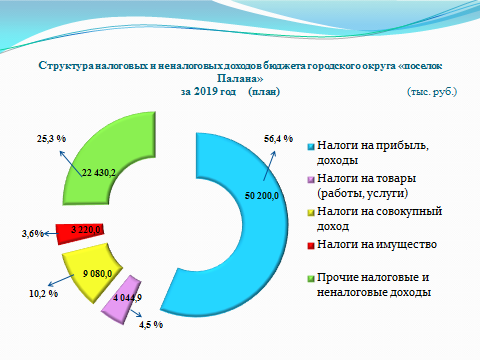 Безвозмездные поступления Основой формирования доходной базы бюджета городского округа «поселок Палана» в  2019 году, как и в предыдущие годы, являлись средства безвозмездных поступлений из краевого бюджета.  Объем безвозмездных поступлений  в 2019 году составил 519 053,67400 тыс. рублей или 97,9% от общей суммы уточненных бюджетных назначений (530 184,18830 тыс. рублей) и  86,1 %  от общей суммы доходов (602 811,47619 тыс. рублей), в 2018 году соответственно 382 716,56559 тыс. рублей или 97,9% от общей суммы уточненных бюджетных назначений (391 058,39642 тыс. рублей)  и  81,6 %  от общей суммы доходов, что по прежнему подтверждает высокую дотационность бюджета городского округа «поселок Палана. 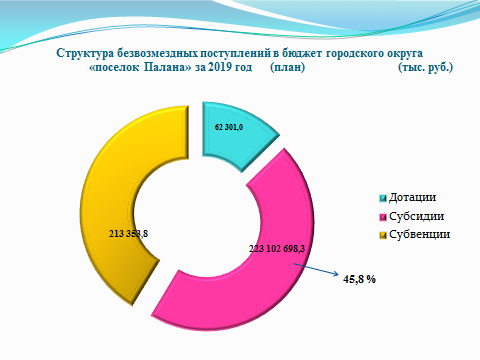 Структурно исполнение по безвозмездным поступлениям от других бюджетов бюджетной системы Российской Федерации за  2019 год выглядит следующим образом:общий объем дотаций бюджету городского округа «поселок Палана» в сумме  118 841,60000 тыс. рублей  был исполнен в полном объеме (100 %) от уточненных бюджетных назначений, в том числе:•	 на выравнивание уровня бюджетной обеспеченности в сумме 62 201,00000 тыс. рублей, из них на стимулирование достижений наилучших показателей деятельности муниципальных образований в  сумме 3 787,70000 тыс. рублей;•	 на  поддержку мер по обеспечению сбалансированности бюджетов в сумме 56 640,60000 тыс. рублей, в том числе:  - по наказу депутата Чуева Б.Н. было  выделено на 2019 год  100,000000 тыс. рублей на   приобретение страйкбольного и охолощенного оружия для проведения военно-тактических игр и военно-исторических реконструкций;- для решения вопроса по снабжению пгт. Палана дизельным топливом и бензином бюджету городского округа дополнительно было выделено 41 204,00000 тыс. рублей.общий объем субсидий бюджету  городского округа «поселок Палана» в размере 212 265,76189 тыс. рублей был освоен на  95,6 % от уточненных бюджетных назначений, в том числе:- на государственную поддержку малого и среднего предпринимательства, включая крестьянские (фермерские) хозяйства, а также на реализацию мероприятий по поддержке молодежного предпринимательства в сумме 409,75200 тыс. рублей (освоение 100 %);- на реализацию программ формирования современной городской среды. Региональный проект «Формирование комфортной городской среды» в сумме 1 471,17589 тыс. (освоение 100 %);- на софинансирование капитальных вложений в объекты муниципальной собственности  в сумме 97 908,91089 тыс. рублей или 99 %, в том числе на выполнение основных мероприятий:•	Реконструкция здания, расположенного по адресу: Камчатский край, Тигильский р-н пгт. Палана, ул. Поротова д.24 в сумме 77 137,16020 тыс. рублей (освоение 98,7 %);•	Строительство  объекта незавершенного строительства «Реконструкция ВЛ, 0,38 кВ с КПТ 6/0,4 кВ в п. Палана» в сумме 10 771,75069 тыс. рублей (освоение 100 %);•	Строительство, реконструкция объектов размещения, переработки и обезвреживания отходов производства и потребления в сумме 10 000,00000 тыс. рублей (освоение 100 %);общий объем прочих субсидий в сумме 112 475,92311 тыс. рублей  был освоен на 92,8 %  от уточненных бюджетных назначений (полный перечень прочих субсидий приведен в Приложении №1 к Проекту нормативно-правового акта «Об исполнении бюджета городского округа «поселок Палана»  за 2019 год» стр.2-5).Общий объем субвенций (целевая финансовая помощь) исполнены в сумме 189 193,94983 тыс. рублей или  99,3 % утвержденных бюджетных назначений, что на 44 174,29371 тыс. рублей больше уровня 2018 года.Исполнение бюджета городского округа «поселок Палана» в части  межбюджетных безвозмездных поступлений в сравнении  с 2017 -2019 г.г.  выглядит следующим образом:				                  2017 год               2018 год                 2019 годДотации              			 69 998,00000         78 559,0000           118 841,60000Субсидии				 54 041,13770       127 387,85383        212 265,76189Субвенции 				168 291,47700      180 227,09595         189 193,94983Иные межбюджетные	        	    2951,95000             300,00000                   0,00000 Увеличение поступления дотаций и субсидий  из краевого бюджета в 2019 году по сравнению с предыдущими  годами обусловлено выделением  дополнительных финансовых средств из краевого бюджета.Расходная частьОбщий объем расходов бюджета городского округа «поселок Палана» за 2019 год составил 597 965,79556 тыс. рублей или 92,9 % к объему уточненных плановых назначений (643 901,35131 тыс. рублей). По сравнению с исполнением за 2018 год объем расходов бюджета увеличился  на 152 159,34053 тыс. рублей или на 34,1 % (в связи с увеличением межбюджетных трансфертов из краевого бюджета).Первоочередными расходными обязательствами бюджета городского округа «поселок Палана» в 2019 году, как и в предыдущие годы, являлось своевременное обеспечение выплаты  заработной платы и начислений на нее работникам бюджетной сферы,  оплата коммунальных услуг, предоставление мер социальной поддержки населения. Основные направления расходов:- общегосударственные вопросы – исполнение составило 171 133,00641 тыс. рублей или 97,1 % от плановых назначений;- национальная оборона – исполнение составило 496,40000 тыс. рублей или 100,0 % от плановых назначений;- национальная безопасность и правоохранительная деятельность – исполнение составило 5 420,34850 тыс. рублей или 99,9 % от плановых назначений;- национальная экономика – исполнение составило 53 615,05518 тыс. рублей или 90,9 % от плановых назначений;- жилищно-коммунальное хозяйство – исполнение составило 62 528,24091 тыс. рублей или 66,9 % от плановых назначений;- образование – исполнение составило 236 340,93582 тыс. рублей или 99,5 % от плановых назначений;- культура и кинематография – исполнение составило 18 191,74694 тыс. рублей или 86,7 % от плановых назначений;- социальная политика – исполнение составило 48 920,24680 тыс. рублей или 99,2 % от плановых назначений;- физическая культура и спорт – исполнение составило 1 319,81500 тыс. рублей или 96,1 % от плановых назначений.Основную долю в общем объеме расходов за 2019 год составляют:- раздел 07 «Образование» -  39,5 %;- раздел 01 «Общегосударственные вопросы» - 28,6 %;- раздел 05 «Жилищно-коммунальное хозяйство» -  10,5 %;- раздел 04 «Национальная экономика» - 9 %;- раздел 10 «Социальная политика» -  8,2 %.Расходы на социальную сферу составили 304 772,74456 тыс. рублей или 98,5 % от уточненных плановых назначений (309 342,19748 тыс. рублей), что на 11 955,75545 тыс. рублей  выше уровня 2018 года. В общей структуре расходов объем расходов на социальную сферу  составил 51 %, т.е. выдержана социальная направленность. Структурно расходы на социальную сферу выглядят следующим образом:- раздел 07 «Образование» -77,6 % (236 340,93582 тыс. рублей);- раздел 08 «Культура, кинематография» - 6 % (18 191,74694 тыс. рублей);- раздел 10 «Социальная политика» - 16,1 % (48 920,24680 тыс. рублей).- разделу 11 «Физическая культура и спорт» - 0,4% (1 319,81500 тыс. рублей).Меры социальной поддержки, с учетом заявительного характера, предоставляются в установленные сроки в необходимых объемах. Кредиторская задолженность по данным обязательствам отсутствует.Расходы бюджета городского округа «поселок Палана» на содержание работников органов местного самоуправления запланированы и использованы в суммах,  не превышающих установленных ежегодным Постановлением Правительства Камчатского края «Об установлении нормативов формирования расходов на оплату труда депутатов, выборных должностных лиц местного самоуправления, осуществляющих свои полномочия на постоянной основе, муниципальных служащих и содержание органов местного самоуправления муниципальных образований в Камчатском крае». Исполнение по инвестиционным мероприятиям в 2019 году составило 115 249,63810 тыс. рублей или 99 % от уточненных плановых назначений (в том числе за счет средств местного бюджета – 8 791,62721 тыс. рублей), из них денежные средства были направлены:- на реализацию подпрограммы «Энергосбережение и повышение энергетической эффективности в городском округе «поселок Палана». Основное мероприятие «Модернизация систем энерго -, теплоснабжения и объектов коммунально-бытового назначения на территории Камчатского края», реконструкция ВЛ 0,38 кВ с КТП 6/0,4 в п. Палана (в том числе проектные работы) – 10 991,58234 тыс. рублей;- на реализацию муниципальной программы  «Создание и развитие туристской инфраструктуры в городском округе «поселок Палана». Основное мероприятие «Реконструкция здания, расположенного по адресу: Камчатский край, Тигильский район, пгт. Палана, ул. Поротова д.24)» – 85 707,95576 тыс. рублей;- на реализацию муниципальной программы «Энергоэффективность, развитие энергетики и коммунального хозяйства, обеспечение жителей городского округа «поселок Палана» коммунальными услугами и услугами по благоустройству территории».  Основное мероприятие «Проведение проектно-изыскательных работ по строительству полигона ТКО с сортировкой и переработкой мусора» за счет субсидии из краевого бюджета в сумме 10001,00000 тыс. рублей. Кроме того, за счет субвенции бюджетам городских округов на обеспечение предоставления жилых помещений детям-сиротам и детям, оставшимся без попечения родителей, лицам из  их числа по договорам найма специализированных жилых помещений было приобретено 6 квартир детям – сиротам на сумму 8 549,1 тыс. рублей. Реализация приоритетных национальных проектовВ рамках реализации регионального проекта «Формирование комфортной городской среды» подпрограммы «Современная городская среда в Камчатском крае» государственной программы Камчатского края «Формирование современной городской среды в Камчатском крае», бюджету городского округа «поселок Палана» в 2019 году была представлена субсидия в сумме 1 471,17589 тыс. рублей (в том числе 14,71176 тыс. рублей из краевого бюджета) – данные средства были освоены в полном объеме. (Проведен комплекс мероприятий по благоустройству общественных территорий городского округа «поселок Палана»).В рамках реализации регионального проекта  «Жилье» государственной программы Камчатского края «Обеспечение доступным и комфортным жильем жителей Камчатского края», подпрограммы «Стимулирование развития жилищного строительства», бюджету городского округа «поселок Палана» в 2019 году была предоставлена субсидия в сумме 445,00000 тыс. рублей на реализацию мероприятия «Актуализация документов территориального планирования и градостроительного зонирования муниципальных образований»  – данные средства были освоены в полном объеме. (Основная задача мероприятия заключается в актуализации существующего Генерального плана городского округа «поселок Палана» в целях приведения его в соответствие действующему законодательству).Реализация  муниципальных программВ соответствии с Бюджетным кодексом Российской Федерации бюджет городского округа «поселок Палана» на 2019 год  принят в программной структуре, что определило разработку и реализацию на территории городского округа муниципальных программ, охватывающих почти все вопросы местного значения, а также делегированные полномочия. В рамках реализации программно-целевого принципа организации деятельности органов местного самоуправления и формирования бюджета городского округа «поселок Палана» в программном формате в 2019 году осуществлялась реализация 15 муниципальных программ, перечень которых утвержден распоряжением администрации городского округа «поселок Палана» от 13.04.2017 г. № 95-р «Об утверждении Перечня муниципальных программ городского округа «поселок Палана» (с изменениями от 19.05.2017 г., 05.12.2017 г., 28.12.2017 г., 07.05.2018 г., 03.06.2019 г., 19.08.2019 г., 22.11.2019 г.). Все реализуемые муниципальные программы направлены на важнейшие сферы социально-экономической жизни городского округа «поселок Палана». Наибольший  объем финансирования муниципальных программ был направлен на сферу образования, культуры и социальной защиты – 58 % от общего объема исполненного финансирования на программные расходы.Наибольшую долю в финансировании муниципальных программ городского округа «поселок Палана» составили средства краевого бюджета  – 63,3 %, доля средств местного бюджета составила – 36,4 %, федеральных – 0,3 %.В целом, в 2019 году по муниципальным программам отмечается исполнение расходных обязательств на 92,6 % от плановых назначений. Исполнение расходных обязательств по муниципальным программам за 2018 год составило 95,2 %.Основные направления реализации муниципальных программ соответствуют приоритетам социально-экономического развития, установленным программными и стратегическими документами Правительства Камчатского края и администрацией городского округа «поселок Палана».Итоги реализации бюджетной политикиСреди основных итогов реализации бюджетной политики минувшего года можно выделить:- объем расходов на обслуживание муниципального долга установлен и исполнен в сумме 0,00000 тыс. рублей;-   просроченная кредиторская задолженность  по заработной плате, начислениям на выплаты по оплате труда,  по оплате коммунальных услуг  муниципальными учреждениями, по расходам на предоставление гражданам субсидий на оплату жилого помещения и коммунальных услуг отсутствует;- общая численность работников бюджетной сферы, органов местного самоуправления не увеличилась;- повышение оплаты труда работников органов местного самоуправления сверх размеров, предусмотренных для работников органов государственной власти Камчатского края не производилось;- долговые обязательства бюджета городского округа «поселок Палана» отсутствуют.Источники финансирования дефицита бюджетаВ составе источников финансирования дефицита бюджета учтены остатки средств на счете бюджета сложившиеся по состоянию на 01.01.2019 г.  Бюджет городского округа «поселок Палана» за 2019 год исполнен с профицитом в объеме 4 845,68063 тыс. рублей.По оценке, в 2020 году бюджет городского округа «поселок Палана» будет характеризоваться темпами роста показателей как в доходной, так и в расходной части.На сохранение сбалансированности бюджета городского округа «поселок Палана» направлены меры, реализуемые в рамках Плана мероприятий по повышению эффективности использования бюджетных средств и увеличению поступлений  налоговых и неналоговых доходов бюджета городского округа «поселок Палана» до 2021 года. Проводится оптимизация бюджетных расходов, в том числе на содержание органов местного самоуправления и муниципальных учреждений, концентрация средств на приоритетных направлениях, актуализация инвестиционных мероприятий, стимулирование предпринимательской активности.Предварительная оценка показывает, что в 2020 году номинальный объем доходов бюджета возрастет на 10,3 % и составит 664,8 млн. рублей, сумма налоговых и неналоговых доходов – на 17,85 % и составит 98,7 млн. рублей, из них:-  налоговых доходов рост на 14,2 %, в денежном выражении 9,1 млн. рублей;-  неналоговых доходов  рост на 29,9 % , в денежном выражении 5,9 млн. рублей.     Темпы увеличения бюджетообразующих налогов составят: НДФЛ – 108,3 %, налог взимаемый в связи с применением упрощенной системы налогообложения – 129,0 %. Неналоговые доходы сохраняют ранее сложившуюся структуру при увеличении объемного значения на 129,9 %.По неналоговым доходам увеличение оценивается в размере 5,9 млн. рублей в основном за счет доходов от оказания платных услуг (работ) и компенсации затрат государства.Несмотря на достигнутую в последние годы положительную динамику объемов налоговых и неналоговых доходов бюджета, исполнение расходных обязательств бюджета городского округа «поселок Палана», по-прежнему, в значительной степени зависит от финансовой помощи из краевого бюджета.Безвозмездные поступления из краевого бюджета возрастут на 109,1 %, из них субсидии увеличены на 106,3 % и составят 225,6 млн. рублей, Субвенции возрастут на     130,0 % с достижением объема в 246,0 млн. рублей.При формирование объема и структуры расходов бюджета городского округа «поселок Палана» сохраняются подходы, обеспечивающие выполнение главных задач:  обеспечение долгосрочной сбалансированности и устойчивости бюджетной системы в городском округе «поселок Палана», сохранения надлежащего уровня финансового обеспечения  публичных нормативных и приравненных к ним обязательств, материальных расходов на обеспечение деятельности муниципальных учреждений, финансирования инвестиционных мероприятий с учетом степени их реализуемости и социально-экономической приоритетности.Исполнение расходной части оценивается в объеме 694,4 млн. рублей, что выше уровня предыдущего года на 116,1 %. Социальное направление расходов остается актуальным. Наибольшая доля расходов направляется на финансирование социально-культурных мероприятий  и оценивается в объеме 356,6 млн. рублей или 51,4 %  от общего объема расходов бюджета городского округа «поселок Палана».  Более 65,0 % социально ориентированных расходов приходится на нужды образования, 9,2 % - на реализацию мер социальной политики.  В числе значительных по оценке выполнения расходных  полномочий остаются сфера жилищно-коммунального хозяйства, где доля финансирования в 2020 году составит 16,1 % от общих расходов, объем составит 111,7 млн. рублей, с ростом к предыдущему году на 178,7 %. В 2020 году в бюджете городского округа «поселок Палана» предусмотрены мероприятия на реализацию региональных проектов в следующих муниципальных программах:1. «Развитие образования в городском округе «поселок Палана»В рамках данной программы, в целях реализации Регионального проекта «Современная школа» Создание (обновление) материально-технической базы для реализации основных и дополнительных общеобразовательных программ цифрового и гуманитарного профилей» заключены три муниципальных контракта на поставку оборудования.Общий объем финансирования – 1309,06811 тыс. рублей 2. «Формирование комфортной городской среды в городском округе «поселок Палана»В рамках данной программы, в целях реализации Регионального проекта «Формирование комфортной городской среды» заключены муниципальные контракты:- на проведение работ по благоустройству дворовых территорий;- на выполнение работ по благоустройству туристического этнопарка по улице Поротова, 21 по адресу: Камчатский край, Тигильский район, пгт. Палана;- на выполнение работ по устройству основания под пешеходные дорожки переулка Школьный, по адресу: Камчатский край, Тигильский район, пгт. Палана.;- на выполнение работ по ремонту и покраске ограждений катка по адресу: Камчатский край, Тигильский район, пгт. Палана, ул. Поротова, 21.  - на выполнение работ по установке малых архитектурных форм и освещения парковой зоны площади имени Владимира Ильича Ленина. Общий объем финансирования – 1635,38525 тыс. рублей.3. «Обеспечение доступным и комфортным жильем и коммунальными услугами населения городского округа «поселок Палана» В рамках данной программы, в целях реализации основного мероприятия «Актуализация документов территориального планирования и градостроительного зонирования муниципальных образований в Камчатском крае» Регионального проекта «Жилье», заключен муниципальный контракт на общую сумму – 226,84848 тыс. рублей.4. «Энергоэффективность, развитие энергетики и коммунального хозяйства, обеспечение жителей городского округа «поселок Палана» коммунальными услугами и услугами по благоустройству территории» В рамках данной программы, в целях реализации основного мероприятия «Проектирование и строительство объекта «Полигон ТКО с сортировкой и переработкой мусора, скотомогильником с двумя биотермическими ямами в городском округе «поселок Палана» (проектные работы) Регионального проекта «Комплексная система обращения с твердыми коммунальными отходами на территории Камчатского края» заключен муниципальный контракт  на сумму– 10 010, 01001 тыс. рублей.В 2020 году будут продолжены работы по внесению изменений в генеральный план городского округа «поселок Палана», на котором в том числе будет отражен земельный участок под размещение полигона ТКО, подлежащий переводу из категории «земли лесного фонда» в категорию «земли промышленности, энергетики, транспорта, связи, радиовещания, телевидения, информатики, земли для обеспечения космической деятельности, земли обороны, безопасности и земли иного специального назначения».В 2020 году дефицит бюджета городского округа «поселок Палана» оценивается в объеме 29,6 млн. рублей. Источниками финансирования дефицита бюджета, по прежнему, является изменение остатков средств на счетах по учету средств бюджета городского округа «поселок Палана».По оценке исполнения бюджета городского округа «поселок Палана» за 2020 год, как и в последние годы, муниципальный долг, просроченная кредиторская задолженность городского округа «поселок Палана» отсутствует.Прогноз на период до 2023 года сформирован на основе плановых проектировок безвозмездных поступлений из краевого бюджета и бюджета городского округа «поселок Палана», при безусловном исполнении принятых обязательств наиболее эффективным способом. Изменение параметров бюджета городского округа предусматривается в пределах ограничений, заданных ресурсными возможностями собственной доходной базы, объемами межбюджетных трансфертов, муниципальных и инвестиционных программ, инфляционным фактором.Общий подход для разработки всех вариантов прогноза предусматривает следующее:- развитие собственного доходного потенциала будет происходить умеренными темпами;- расходная политика выстраивается на программном принципе по сложившимся приоритетам с учетом новых актуальных задач, направлена на повышение результативности и эффективности бюджетных расходов, обеспечение нацеленности бюджетной системы на достижение запланированных результатов, с учетом влияния долговременных ограничений, вызванных текущей экономической ситуацией;- объемные показатели бюджетных расходов в значительной степени будут находиться в зависимости от размеров финансовой помощи из краевого бюджета. Базовый вариант сформирован на основании сведений администраторов доходов с учетом развития городского округа в условиях сложившейся экономической обстановки, при сохранении основных тенденций и динамики умеренных темпов развития экономики городского округа «поселок Палана. До конца прогнозного периода сложившиеся тенденции и сформировавшаяся налоговая и бюджетная политика обеспечат аналогичный уровень, структуру и динамику как доходов, так и расходов. Прогнозируется, что к 2023 году реализация программных мер обеспечит более благоприятные условия региональной экономики и формирования доходной базы бюджета городского округа «поселок Палана». Налоговая политика направленна на обеспечение условий для реалистичного, эффективного бюджетного планирования, ориентирована на решение задач содействия устойчивому развитию экономики, приоритетных отраслей и видов деятельности, малого предпринимательства, обеспечения прозрачности экономической политики. Консервативный вариант прогноза предполагает медленное восстановление экономики, консервативную политику учреждений. Ожидается замедление темпов роста социально-экономического развития городского округа, на основе предусмотренного сценария Минэкономразвития России, Камчатского края с учетом экономических и бюджетных особенностей.Перечень основных проблемных вопросов развития территории, сдерживающих ее социально-экономическое развитиеОсновные проблемы социально – экономического развития городского округа «поселок Палана»: - недостаточность финансовых ресурсов, как для обеспечения нормативного транспортно-эксплуатационного состояния дорожной сети, так и для строительства и реконструкции, автомобильных дорог муниципального значения. Недостаточное финансирование из средств федерального бюджета строительства  автозимника Анавгай -Палана, продление сроков строительства, не позволяет обеспечить круглогодичного транспортного сообщения городского округа с наиболее развитыми в экономическом отношении южными и центральными районами Камчатского края.- негативное воздействие на развитие экономики городского округа оказывают высокие транспортные тарифы, которые оказывают значительное влияние на ситуацию на продовольственном рынке, определяя значительное удорожание товаров, завозимых на территорию городского округа.- рост издержек производства предприятий, ухудшение их финансового состояния, вызвано ростом цен и тарифов на энергоносители, на продукцию и услуги естественных монополий и добывающей отрасли;- невысокие темпы модернизации  и обновления производства (основных фондов);- слабое развитие жилищного строительства, в жилом фонде городского округа значительный рост доли ветхого жилья.Вышеперечисленные проблемы, а также социально – экономические показатели в совокупности формируют обобщенную картину состояния социально – экономической системы городского округа «поселок Палана» и определяют состав задач, решение которых позволит создать устойчивое развитие экономики и общества.Обеспечение прогнозируемых показателей прогноза социально-экономического развития городского округа «поселок Палана» на 2021 год и на плановый период 2022 и 2023 годовПрогнозируемые показатели будут обеспечиваться в результате последовательной реализации мер социально-экономической политики Администрации городского округа «поселок Палана»  по следующим приоритетным направлениям:- обеспечение стабильности и достижение устойчивых темпов экономического роста;- рост инвестиционной привлекательности и формирование положительного имиджа городского округа (туризм, природные ресурсы, добыча полезных ископаемых и др.);- повышение эффективности управления финансово-бюджетной сферой городского округа, как инструмента государственной экономической политики;- обеспечение эффективного использования природно-ресурсного потенциала;- создание транспортной системы, обеспечивающей потребности хозяйствующих субъектов и населения, за счет реализации государственных программ Камчатского края и муниципальных программ городского округа;- повышение уровня самообеспечения населения пгт. Палана основными видами сельскохозяйственной продукции и продовольствия (за счет системы субсидирования сельхозпроизводителей ЛПХ);- увеличение вклада малого и среднего предпринимательства в развитие экономики  городского округа;- стабилизация демографической ситуации, улучшение здоровья и социально-психологического состояния населения;- повышение культурного и образовательного уровня населения;- рост реальных денежных доходов населения;- рост эффективности программ социальной защиты населения;- обеспечение доступности и повышение качества социальных услуг для населения;- улучшение жилищных условий населения; - повышение эффективности, устойчивости и надежности функционирования коммунальных систем жизнеобеспечения населения;- снижение преступности и повышение степени социальной безопасности населения;- улучшение экологической обстановки.Основные показатели социально-экономического развития городского округа «поселок Палана» на среднесрочный период (2021-2023 г.г.), Форма 2 ПОб одобрении уточненного прогноза социально-экономического развития городского округа «поселок Палана» на 2021 год и плановый период 2022 и 2023 годовСтруктура населения2018 год2019 год2019 г. в % к 2018 г.В % от  общей                  численности населенияВ % от  общей                  численности населенияСтруктура населения2018 год2019 год2019 г. в % к 2018 г.2018 год2019 год123455Моложе                          трудоспособного               возраста653739113,222,425,3Трудоспособный             возраст1735168296,959,457,6Старше                              трудоспособного                возраста53250194,218,217,1По городскому округуЧисло прибывших, чел.Число прибывших, чел.Число выбывших, чел.Число выбывших, чел.Миграционный прирост (убыль), чел.Миграционный прирост (убыль), чел.По городскому округу2018 год2019 год 2018 год2019 год2018 год2019 годВсего, в т.ч. :148118141108710Внутрирегиональ ная миграция46306053-14-23Межрегиональная миграция79747848126Международная миграция231437207Коммунальная услугаПериод/годПредельные индексы %Предельные индексы %Коммунальная услугаПериод/год1 полугодие2 полугодиеЭлектрическая энергия 2021100,0103,0Электрическая энергия 2022100,0103,0Электрическая энергия 2023100,0103,0Тепловая энергия2021100,0103,6Тепловая энергия2022100,0104,0Тепловая энергия2023100,0104,0Горячее водоснабжение2021100,0103,6Горячее водоснабжение2022100,0104,0Горячее водоснабжение2023100,0104,0Холодное водоснабжение2021100,0103,6Холодное водоснабжение2022100,0104,0Холодное водоснабжение2023100,0104,0Водоотведение2021100,0103,6Водоотведение2022100,0104,0Водоотведение2023100,0104,0№ п/пНаименование проектаОбъемы финансирования по годам, тыс. рублейОбъемы финансирования по годам, тыс. рублейОбъемы финансирования по годам, тыс. рублейОбъемы финансирования по годам, тыс. рублейОбъемы финансирования по годам, тыс. рублейОбъемы финансирования по годам, тыс. рублей№ п/пНаименование проектаВсего2020 год2021 год2022 год2023 год2024 год1Реконструкция здания КГБУ ДО «Корякская школа искусств им. Д.Б. Кабалевского102249,83567102249,835670,000,000,000,002Реконструкция ВЛ 0,38  кВ с КПТ6/0,4 кВ в п. Палана9015,365669015,365660,000,000,000,003Реконструкция внутрипоселковых сетей водопровода пгт. Палана24048,1021324048,102130,000,000,000,004Проектирование и строительство объекта «Полигон твердых коммунальных отходов с сортировкой и переработкой мусора, скотомогильником с двумя биотермическими ямами» (проектные работы)10010,010010010,01000,000,000,000,005Реконструкция здания гостиницы «Эльгай»45573,1306045573,130600,000,000,000,006Строительство мостового перехода через р. Тигиль на 224 км автомобильной дороги Анавгай -  Палана1000000,000,000,000,00500000,0500000,07Строительство автозимника продленного действия Анавгай -  Палана  на участке км 0 – км 16212981,32867212981,328670,000,000,000,008Реконструкция мостового перехода через р. Михакина на км 1+743 автомобильной дороги Палана-строящийся аэропорт (в том числе проектные работы)2749,41700802,359001947,05800,000,000,009Реконструкция мостового перехода через р. Палана на км 6+363 автомобильной дороги Палана-строящийся аэропорт (в том числе проектные работы)13747,1154011,804009735,31100,000,000,00Наименование здания, сооруженияПлощадь, кв.м.ЭтажностьВысота этажа,       м.Строительный материалИзнос, %Возможность расширенияАдм. здание62513,3Мелк.б/блок30Возможно расширение земельного участка с уточнением границХоз. здание145613,3  Мелк.б/блок30Возможно расширение земельного участка с уточнением границКотельная43213,3  Мелк.б/блок30Возможно расширение земельного участка с уточнением границГараж4813,3  Мелк.б/блок30Возможно расширение земельного участка с уточнением границНасосная4813,3  Мелк.б/блок30Возможно расширение земельного участка с уточнением границПассажиров, человекПассажиров, человекПассажиров, человекГруз, тоннГруз, тоннГруз, тоннПочта, тоннПочта, тоннПочта, тонн2018 год2019 год% к предыдущему периоду2018 год2019 год% к предыдущему периоду2018 год2019 год% к предыдущему периоду6737620892,116,9515,64092,353,8554,385101Основные показатели деятельности учреждения (перечень)Выполнение основных показателейВыполнение основных показателейОсновные показатели деятельности учреждения (перечень)20182019Число читателей2 9672 974Книговыдача68 87169 290Число посещений28 02128 383Издание методических  пособий55Массовые мероприятия124124Число участников мероприятий3 3823 297 Количество методических мероприятий 2121Количество экземпляров библиотечного фонда67 53768 997№ п/пВид спортаКоличество реализованных спортивных мероприятий в соответствии с календарным планом (ед.)Количество реализованных спортивных мероприятий в соответствии с календарным планом (ед.)Количество реализованных спортивных мероприятий в соответствии с календарным планом (ед.)Всего количество соревнований№ п/пВид спортаВнутришкольныемуниципальныерегиональныеВсего количество соревнований1234571.горнолыжный спорт1215182.лыжные гонки1215183.самбо915154.национальные виды спорта3115ИтогоИтого3641656Наименование лечебного учреждения2018 год2018 год2019 год2019 год1 полугодие 2020 года1 полугодие 2020 годаНаименование лечебного учрежденияВсегоКМНСВсегоКМНСВсегоКМНСОкружная больницаОкружная больницаОкружная больницаОкружная больницаОкружная больницаОкружная больницаОкружная больницаКоличество госпитализаций в год: 2158134918801113628336круглосуточный стационар14849721229746455248дневной стационар67437765136717388Противотуберкулезный диспансерПротивотуберкулезный диспансерПротивотуберкулезный диспансерПротивотуберкулезный диспансерПротивотуберкулезный диспансерПротивотуберкулезный диспансерПротивотуберкулезный диспансерКоличество госпитализаций в год11278122796535Количество обращений в год449377356315167132Численность больных, находящихся на стационарном лечении392531203719Численность больных, находящихся на амбулаторном лечении322722181814Год20162017201820192020Без реализации мероприятий, т/год1204,991211,011217,071223,151229,27После поэтапной реализации всех предусмотренных мероприятий, т/год1204,991211,011217,071223,15368,78Год20212022202320242025Без реализации мероприятий, т/год1235,411241,591247,801254,041260,31После поэтапной реализации всех предусмотренных  мероприятий, т/год370,62372,48374,34376,21378,09Наименование показателяЕд. изм.2018 год2019 год2020 год2021 год2022 год2023 год2024 годСброс загрязненных сточных вод в поверхностные водные объекты млн. м30,1430,2120,2120,2120,2120,2120,212Выбросы загрязняющих веществ в атмосферный воздух от стационарных источниковтыс. тонн0,7860,7550,7550,7550,7550,7550,755Использование воды из подземных источниковмлн. м30,2570,2780,2780,2780,2780,2780,278